APSTIPRINĀTS
 SIA „Siguldas Sporta serviss”		Iepirkuma komisijas sēdē1.06.2017. 
 Iepirkuma procedūra saskaņā ar Publisko iepirkumu likuma 9 pantuSPORTA INVENTĀRA IEGĀDE: DISTANČU SLĒPOŠANAS UN KALNU RITEŅBRAUKŠANAS ATBALSTAM ID NR. SSS-2017-02Nolikums2017. gada jūnijsVispārīga informācija par iepirkumuIepirkums:Sporta inventāra iegāde: distanču slēpošanas un kalnu riteņbraukšanas atbalstam, ID Nr. SSS-2017-02, turpmāk – Iepirkums.Iepirkums tiek rīkots Publisko iepirkumu likuma (turpmāk – PIL) 9. pantā noteiktajā kārtībā.Pasūtītājs: SIA “Siguldas Sporta Serviss”,Reģ.Nr. 40003411141,Juridiskā adrese: Peldu iela 1, Sigulda, Siguldas novads, LV-2150,Banka: A/S “Swedbank”,Konta Nr.: LV62HABA0551033428205.Kontaktpersonas:Par iepirkuma procedūru: SIA “Siguldas Sporta serviss” valdes locekle, Elīna Sofija Kalēja, e-pasta adrese: elina.kaleja@sigulda.lv, tālr.29135813;Par tehniskiem jautājumiem: SIA “Siguldas Sporta serviss” Vents Balodis, e-pasta adrese: vents.balodis@sigulda.lv, tālr.29484815. Informācija par iepirkuma priekšmetu:Iepirkuma priekšmets ir sporta inventāra iegāde, lai uzlabotu distanču slēpošanas nomas pakalpojumus “Fischer Slēpošanas centrā” Puķu ielā 4, Siguldā, Siguldas novadā, LV-2150 un, lai attīstītu kalnu velosipēdu  bāzi “Siguldas Pilsētas trasē”, Peldu ielā 1, Siguldā, Siguldas novadā, LV-2150;Iepirkuma priekšmetam ir 2 (divas) daļas un pretendents var piedalīties vienā vai abās iepirkuma daļās:I DAĻA – Distanču slēpošanas inventārs nomas pakalpojumu vajadzībām saskaņā ar Nolikuma Pielikumu Nr.2 – Tehniskā specifikācija.II DAĻA – Kalnu riteņbraukšanas inventārs nomas pakalpojumu vajadzībām saskaņā ar Nolikuma Pielikumu Nr.2 – Tehniskā specifikācija.	CPV kods 37410000-5, Āra sporta aktivitāšu inventārs, turpmāk – Preces.Iepirkums paredz līguma slēgšanu par Pakalpojumu sniegšanu ar vienu pretendentu katrā iepirkuma daļā, saskaņā ar Nolikuma Pielikumu Nr.6 – Līguma projekts.Līguma izpildes laiks un vieta: Līguma izpildes laiks ir ne vairāk kā 21 (divdesmit viena) diena no Līguma noslēgšanas dienas.Līguma izpildes vieta:I. DAĻA – Puķu iela 4, Sigulda, Siguldas novads, LV-2150;II. DAĻA - Peldu iela 1, Sigulda, Siguldas novads, LV-2150Pasūtītājs slēdz līgumu uz periodu līdz preces piegādei.Iepirkuma nolikuma saņemšanas un informācijas apmaiņas kārtība, kontaktpunkts un kontaktpersona:Ar Iepirkuma nolikumu (Nolikums) var iepazīties un drukātā veidā saņemt līdz 2017.gada 20.jūnijam, pulksten 9:59 Siguldas Sporta centrā, Ata Kronvalda ielā 7a, Siguldā, Siguldas novadā, LV-2150 informācijas centra 1.stāvā darba dienās no 8:00 līdz 17:00 (turpmāk - Kontaktpunkts). Nolikuma kopiju izsniedz 3 (trīs) darba dienu laikā pēc rakstiska pieprasījuma saņemšanas.Pasūtītājs nodrošina brīvu un tiešu elektronisku pieeju iepirkuma procedūras dokumentiem mājas lapā internetā http://www.siguldassports.lv/lv/iepirkumi/Papildus informāciju par Nolikumu var pieprasīt ne vēlāk kā 5 (piecas) dienas pirms Nolikuma 1.6.1. apakšpunktā noteiktā piedāvājumu iesniegšanas termiņa beigām. Šādi pieprasījumi jāiesniedz elektroniski, nosūtot pieprasījumu 1.3.1. Nolikuma punktā minētajai Kontaktpersonai.Atbildes uz papildu informācijas pieprasījumiem Komisija elektroniski nosūta ieinteresētai personai, kura uzdevusi jautājumu, un ievieto šo informāciju Pasūtītāja mājas lapā internetā iepirkuma sadaļā. Pretendentiem jāuzņemas pilna atbildība par informācijas iegūšanu Pasūtītāja mājas lapā internetā.Anonīmus jautājumus Komisija izskatīs, bet neuzskatīs par pienākumu sniegt uz tiem atbildes.Ārpus Pasūtītāja noteiktā darba laika (darba dienās, 8:00 – 17:00) saņemtajiem jautājumiem, kas nosūtīti elektroniski, par saņemšanas dienu uzskata nākamo darba dienu.Laikā no piedāvājumu iesniegšanas dienas līdz to atvēršanas brīdim Pasūtītājs nesniedz informāciju par citu piedāvājumu esamību. Piedāvājumu vērtēšanas laikā līdz rezultātu paziņošanai Pasūtītājs nesniedz informāciju par vērtēšanas procesu.Piedāvājumu iesniegšanas un atvēršanas vieta, datums, laiks un kārtība:Piedāvājumu iesniegšanas datums un laiks - no Iepirkuma izsludināšanas dienas Iepirkumu uzraudzības biroja mājas lapā internetā līdz 2017.gada 20.jūnijam pulksten 10:00.Piedāvājumi iesniedzami Kontaktpunktā, iesniedzot personīgi, ar kurjeru vai nosūtot pa pastu. Pasta sūtījumam jābūt nogādātam līdz Nolikuma 1.6.1. apakšpunktā norādītajam termiņam un par to pilnu atbildību uzņemas iesniedzējs.Piedāvājumi, kuri iesniegti pēc Nolikuma 1.6.1. apakšpunktā minētā termiņa vai kas nav noformēti tā, lai piedāvājumā iekļautā informācija nebūtu pieejama līdz piedāvājumu atvēršanas brīdim, netiks vērtēti un neatvērti tiks nosūtīti (atdoti) atpakaļ iesniedzējam.Pretendents var rakstveidā mainīt vai atsaukt savu piedāvājumu līdz piedāvājuma iesniegšanas termiņa beigām, ierodoties personīgi Kontaktpunktā, iesniedzot korekti noformētu iesniegumu un apmainot piedāvājumus. Piedāvājuma atsaukšanai ir bezierunu raksturs, un tā izslēdz pretendentu no tālākas līdzdalības Iepirkumā. Piedāvājuma maiņas gadījumā par piedāvājuma iesniegšanas laiku tiek uzskatīts pēdējā piedāvājuma iesniegšanas brīdis.Piedāvājumu atvēršana – 2017.gada 20.jūnijā Siguldas Sporta centrā, Ata Kronvalda ielā 7a, Siguldā, pulksten 11:00. Piedāvājumu atvēršanas sanāksme ir slēgta. Piedāvājuma noformēšanaPiedāvājums iesniedzams aizlīmētā, aizzīmogotā aploksnē, uz kuras jānorāda:Pasūtītāja nosaukums, juridiskā adrese un reģistrācijas numurs;Pretendenta nosaukums, reģistrācijas numurs, juridiskā un pasta adrese;Iepirkuma nosaukums un ID numurs;Atzīme atkarībā no iepirkuma daļas, uz kuru iesniedz pretendents: “I DAĻA – Distanču slēpošanas inventārs nomas pakalpojumu vajadzībām” vai “II DAĻA – Kalnu riteņbraukšanas inventārs nomas pakalpojumu vajadzībām.Atzīme: “Neatvērt līdz 2017.gada 20.jūnija pulksten 11:00.Ja pretendents iesniedz piedāvājumus abās iepirkuma daļās, katras iepirkuma daļas dokumentu kopums jāiesniedz atsevišķā aizlīmētā, aizzīmogotā aploksnē, uz kuras jānorāda visa 2.1. punktā definētā informācija.Piedāvājums jāiesniedz A4 formātā, ar atbilstošu satura rādītāju, dokumentu secība kā norādīts Nolikuma 5.daļā. Piedāvājuma dokumentu lapām jābūt numurētām un cauršūtām tā, lai dokumentus nebūtu iespējams atdalīt vai nomainīt lapas. Piedāvājumam jābūt noformētam atbilstoši Ministru kabineta 2010. gada 15. oktobra noteikumiem Nr. 916 „Dokumentu izstrādāšanas un noformēšanas kārtība”.Piedāvājumā iekļautajiem dokumentiem jābūt skaidri salasāmiem, bez labojumiem. Ja ir izdarīti labojumi, tiem jābūt apstiprinātiem ar pretendenta pilnvarotās personas parakstu.Piedāvājums jāsagatavo latviešu valodā. Ja kāds dokuments un/vai citi piedāvājumā iekļautie informatīvie materiāli ir svešvalodā, tiem jāpievieno apliecināts tulkojums latviešu valodā. Dokumenta tulkojums jānoformē saskaņā ar Ministru kabineta 2000. gada 22. augusta noteikumu Nr. 291 „Kārtība, kādā apliecināmi dokumentu tulkojumi valsts valodā” prasībām.  Ja tulkojums netiek pievienots, tad Komisija var uzskatīt, ka attiecīgais dokuments nav iesniegts vispār.Ja pretendents iesniedz kāda dokumenta kopiju, tad tai jābūt apliecinātai normatīvajos aktos noteiktajā kārtībā. Iesniedzot piedāvājumu, Pretendents ir tiesīgs visu iesniegto dokumentu kopiju, un tulkojumu pareizību apliecināt ar vienu apliecinājumu.Pretendents iesniedz parakstītu piedāvājumu, t.sk. katra piedāvājuma daļa, piem., finanšu piedāvājums, tehniskais piedāvājums u.c. ir jāparaksta. Ja piedāvājumu iesniedz piegādātāju apvienība, piedāvājumu paraksta visas personas, kas ietilpst apvienībā.Piedāvājumā iekļautos dokumentus paraksta Pretendenta paraksttiesīgā persona. Ja Piedāvājumu iesniedz piegādātāju apvienība, Piedāvājumā iekļautos dokumentus paraksta katras personas, kas iekļauta piegādātāju apvienībā, paraksttiesīgā persona, vai piegādātāju apvienības pilnvarots pārstāvis. Ja Pretendenta pārstāvja paraksta tiesības izriet no informācijas, kas iegūstama Latvijas Republikas Uzņēmumu reģistra datu bāzē, Pasūtītājs pats par to pārliecināsies Latvijas Republikas Uzņēmumu reģistra datu bāzē vai Lursoft datu bāzē (pamatojoties uz starp SIA „Lursoft IT” un Latvijas Republikas Uzņēmumu reģistru noslēgto licences līgumu). Ja Pretendenta pārstāvja paraksta (pārstāvības) tiesības neizriet no informācijas, kas iegūstama Latvijas Republikas Uzņēmumu reģistra datu bāzē, Pretendents Piedāvājumam pievieno dokumentu, kas apliecina Pretendenta pārstāvja, kurš paraksta piedāvājumu, paraksta (pārstāvības) tiesības.Ja Piedāvājumu paraksta pilnvarota persona, Piedāvājumam jāpievieno pilnvarojumu apliecinošu dokumentu, kas apliecina pilnvarotā pārstāvja, kurš paraksta Piedāvājumu, paraksta (pārstāvības) tiesības un pārstāvības apjomu. Ja pilnvarojumu ir izdevusi persona, kura atšķiras no Nolikuma 2.8. punktā norādītās, Pretendents Piedāvājumam pievieno dokumentu, kas norāda uz pilnvarojuma izdevēja tiesībām šādu pilnvarojumu Pretendenta vārdā izsniegt.Pretendenta piedāvājums sastāv no dokumentiem, saskaņā ar šī nolikuma 6. punktu. Dokumenti iesniedzami par katru no iepirkuma priekšmeta daļām atsevišķi.Pretendentam jāiesniedz 1 (viens) piedāvājuma oriģināls un 1 (viena) piedāvājuma kopija katrā iepirkuma daļā. Uz piedāvājuma eksemplāriem attiecīgi jānorāda “ORIĢINĀLS” vai “KOPIJA”. Ja Piedāvājuma kopija atšķirsies no Piedāvājuma oriģināla, Komisija par pareizu uzskatīs Piedāvājuma oriģinālu.Pretendentam jāiesniedz Tehniskā Specifikācija (Pielikums Nr.2) un Finanšu piedāvājums (Pielikums Nr.3) elektroniskā datu nesējā, piemēram, USB atmiņas kartē (zibatmiņā) vai CD formātā, ar rediģējamu MS DOC failu, kurā ietverta visa pieprasītā informācija.Ja attiecībā uz Piedāvājumā ietverto informāciju nepieciešams ievērot komercnoslēpumu, Pretendents to norāda uz Piedāvājuma lapām, kuras satur šāda rakstura informāciju, ar atzīmi „Komercnoslēpums”. Par komercnoslēpumu nevar tikt atzīta informācija, kas saskaņā ar normatīvajiem aktiem ir vispārpieejama.Pretendentu izslēgšanas noteikumiPasūtītājs pārbauda un izslēdz pretendentu, kuram atbilstoši paziņojumā par līgumu un iepirkuma procedūras dokumentos noteiktajām prasībām un izraudzītajam piedāvājuma izvēles kritērijam būtu piešķiramas līguma slēgšanas tiesības, no dalības Iepirkumā atbilstoši PIL 42.panta 1 daļā minētajiem nosacījumiem.Uz personālsabiedrības biedru, ja pretendents ir personālsabiedrība, ir attiecināmi PIL 42 panta pirmās daļas 1., 2., 3., 4., 5., 6. vai 7.punktā minētie nosacījumi.Uz pretendenta norādīto apakšuzņēmēju, kura sniedzamo pakalpojumu vērtība ir vismaz 10 procenti no kopējās līguma vērtības, ir attiecināmi PIL 42. panta pirmās daļas 2., 3., 4., 5., 6. vai 7.punktā minētie nosacījumi.Uz pretendentu vai pretendenta norādīto personu, uz kuras spējām pretendents balstās, lai apliecinātu, ka tā kvalifikācija atbilst paziņojumā par līgumu vai iepirkuma procedūras dokumentos noteiktajām prasībām, ir attiecināmi PIL 42. panta pirmās daļas 1., 2., 3., 4., 5., 6. vai 7.punktā minētie nosacījumi.Ja Pasūtītājs konstatē, ka apakšuzņēmējs, kura sniedzamo pakalpojumu vērtība ir vismaz 10 procenti no kopējās līguma vērtības, vai persona, uz kuras iespējām pretendents balstās, lai apliecinātu, ka tā kvalifikācija atbilst paziņojumā par līgumu vai Iepirkuma procedūras dokumentos noteiktajām prasībām, atbilst PIL 42. panta pirmās daļas 1., 2., 3., 4., 5., 6. vai 7.punktā minētajiem izslēgšanas nosacījumiem, tas pieprasa, lai pretendents nomaina attiecīgo personu. Ja pretendents 10 darba dienu laikā pēc pieprasījuma izsniegšanas vai nosūtīšanas dienas neiesniedz dokumentus par jaunu paziņojumā par līgumu vai iepirkuma procedūras dokumentos noteiktajām prasībām atbilstošu apakšuzņēmēju vai personu, uz kuras iespējām pretendents balstās, lai apliecinātu, ka tā kvalifikācija atbilst paziņojumā par līgumu vai iepirkuma procedūras dokumentos noteiktajām prasībām, Pasūtītājs izslēdz Pretendentu no dalības iepirkuma procedūrā.Ja Pretendents vai personālsabiedrības biedrs, ja Pretendents ir personālsabiedrība, atbilst PIL 42 panta pirmās daļas 1., 2., 3., 4., 5., 6. vai 7.punktā minētajiem izslēgšanas nosacījumiem, Pretendents norāda to piedāvājumā un var pierādīt savu uzticamības atjaunošanu PIL 43 panta noteiktajā kārtībā.6.Iesniedzamie dokumentiPretendenta Pieteikums saskaņā ar nolikumam pievienoto formu (Pielikums Nr.1).Dokumentu, kas apliecina piedāvājumu parakstījušās amatpersonas tiesības parakstīt un iesniegt piedāvājumu juridiskās personas uzdevumā.Tehniskais piedāvājums saskaņā ar nolikumam pievienoto veidni  “Tehniskā specifikācija un forma” (Pielikums Nr.2).Finanšu piedāvājums saskaņā ar nolikumam pievienoto veidni (Pielikums Nr.3).Pretendenta  sniegto pakalpojumu (2013., 2014., 2015. gads) pieredzes apliecinājums saskaņā ar nolikumam pievienoto veidni (Pielikums Nr.4).Pretendenta Kvalifikāciju, saimniecisko un finansiālo stāvokli apliecinoši dokumenti saskaņā ar Nolikuma 5. punktā noteikto.Ja pretendents ir piegādātāju apvienība, tad apliecinājums, ka gadījumā, ja attiecībā uz to pieņemts lēmums slēgt līgumu, pirms tās noslēgšanas pretendents reģistrēsies kā pilnsabiedrība vai līgumsabiedrība Latvijas Republikas normatīvajos aktos noteiktajā kārtībā. Ja 10 (desmit) darba dienu laikā no pasūtītāja aicinājuma izsniegšanas pilnsabiedrība vai līgumsabiedrība netiek reģistrēta Latvijas Republikas normatīvajos aktos noteiktajā kārtībā, tā tiek izslēgta no dalības iepirkuma procedūrā.Ja pretendents nav iepirkuma priekšmeta ražotājfirma, ražotājfirmas vai autorizēta pārstāvja pilnvarojums par tiesībām piegādāt piedāvātās preces Latvijā. Piedāvājumu vērtēšanaKomisija piedāvājumu vērtēšanu veic slēgtā sēdē sešos posmos: Piedāvājumu noformējuma pārbaude un faktiskā iesniegtās dokumentācijas pārbaude.Pretendentu vērtēšana, saskaņā ar PIL 42. panta. 1. pirmās daļas izslēgšanas nosacījumiem.Pretendentu atbilstības pārbaude noteiktajām kvalifikācijas prasībām (pretendentu atlase). Komisija, lai pārbaudītu pretendenta iesniegtās informācijas patiesumu, pārbaudīs pretendenta iesniegto informāciju pēc norādītās kontaktinformācijas un publiski pieejamā datu bāzē www.lursoft.lv.Tehnisko piedāvājumu atbilstības pārbaude, saskaņā ar Nolikuma nosacījumiem.Finanšu piedāvājumu aritmētisko kļūdu pārbaude. Vērtējot finanšu piedāvājumu, iepirkuma komisija pārbaudīs, vai piedāvājumā nav aritmētisku kļūdu. Ja iepirkuma komisija konstatēs aritmētiskās kļūdas, tā veiks pārrēķinu un turpmākajā vērtēšanas procesā izmantos laboto finanšu piedāvājumu.Saimnieciski visizdevīgākā piedāvājumu izvēle saskaņā ar Nolikuma 8. punktā noteikto kārtību.Iepirkums tiek uzskatīts par veiksmīgi noslēgtu, ja ir iesniegts vismaz 1 (viens) piedāvājums katrā iepirkuma daļā, kas atbilst visām šajā nolikumā izvirzītajām prasībām. Saimnieciski izdevīgākā piedāvājuma noteikšanaSaimnieciski izdevīgākā piedāvājuma noteikšanas vērtējuma punkti:Vērtēšanas 1. kritērijā (A) piedāvājums ar viszemāko piedāvāto vērtējamo cenu par inventāru un piegādi (EUR) bez PVN tiek vērtēts ar maksimāli iespējamo punktu skaitu – 80 (astoņdesmit) punkti. Pārējiem piedāvājumiem piešķiramie punkti tiek aprēķināti pēc formulas:C1 = viszemākā piedāvātā vērtējamā cena par distanču slēpošanas (I.Daļa) un kalnu riteņbraukšanas (II.daļa) inventāru un piegādi.C2 = Pretendenta, kuram aprēķina punktu skaitu, piedāvātā vērtējamā cena par distanču slēpošanas (I.Daļa) un kalnu riteņbraukšanas (II.daļa) inventāru un piegādi.Vērtēšanas 2. kritērijā (B) piedāvājums ar viszemāko piedāvāto vērtējamo cenu par papildu aprīkojumu pēc pieprasījuma (EUR bez PVN) tiek vērtēts ar maksimāli iespējamo punktu skaitu – 10 (desmit) punkti. Piedāvājumiem piešķiramie punkti tiek aprēķināti pēc formulas:C1 = viszemākā piedāvātā vērtējamā cena par papildu aprīkojumu pēc pieprasījuma C2 = Pretendenta, kuram aprēķina punktu skaitu, piedāvātā vērtējamā cena par papildu aprīkojumu pēc pieprasījuma.Vērtēšanas 3. kritērijā (C) piedāvājums ar īsāko piedāvāto Līguma izpildes garantēto piegādes laiku tiek vērtēts dienās ar maksimāli iespējamo punktu skaitu – 10 (desmit) punkti. Piedāvājumiem piešķiramie punkti tiek aprēķināti pēc formulas:S2 = Īsākais pretendenta piedāvātais līguma izpildes garantētā piegādes laika dienu skaits.S1 = Pretendenta, kuram aprēķina punktu skaitu, Līguma izpildes garantētā piegādes laika dienu skaitsKopvērtējums katram piedāvājumam tiks iegūts saskaitot visos kritērijos iegūtos punktus: Kopvērtējums = A + B + C.Komisija izvērtē, vai piedāvājums atbilst šķietami nepamatoti lēta piedāvājuma pazīmēm, kura izvēle paaugstina pasūtītāja risku un nav savietojama ar brīvas un taisnīgas konkurences principu. Par šķietami nepamatoti lētu piedāvājumu var liecināt viena vai vairākas pazīmes: (a) cena ir būtiski zemāka par citos piedāvājumos norādīto; (b) cena būtiski atšķiras no pasūtītāja veiktā paredzamās līgumcenas aprēķina; (d) cena nav iespējama saskaņā ar normatīvo aktu prasībām.Pēc piedāvājumu izvērtēšanas, Komisija var pieņemt kādu no šādiem lēmumiem:Par iespējamo līguma slēgšanas tiesību piešķiršanu 1 (vienam) Pretendentam katrā iepirkuma daļā ar saimnieciski visizdevīgāko piedāvājumu. Ja visi Iepirkuma procedūras nolikumā noteiktajām prasībām atbilstošie piedāvājumi pārsniedz Pasūtītājam pieejamos budžeta līdzekļus, Pasūtītājs ir tiesīgs veikt iepirkuma priekšmeta samazināšanu, samazinot iepērkamā inventāra apjomu līdz cenas kopsumma atbilst Pasūtītāja budžeta iespējām. Par Iepirkuma izbeigšanu neizvēloties nevienu no piedāvājumiem, ja piedāvājumi nav iesniegti, vai iesniegtie piedāvājumi neatbilst nolikuma prasībām. Cita informācijaPretendenta iesniegtais piedāvājums nozīmē pilnīgu Iepirkuma Nolikuma noteikumu pieņemšanu un atbildību par to izpildi.Pēc piedāvājumu iesniegšanas termiņa beigām pretendents nevar savu piedāvājumu grozīt.Pretendentam ir pilnībā jāsedz piedāvājuma sagatavošanas un iesniegšanas izmaksas. Pasūtītājs neuzņemas nekādas saistības par šīm izmaksām neatkarīgi no iepirkuma rezultāta.Pretendents var iesniegt tikai vienu piedāvājuma variantu katrā iepirkuma daļā.Ja piedāvājumu vērtēšanas laikā Komisija konstatē, ka pretendents iesniedzis piedāvājumu, kas varētu būt nepamatoti lēts, tad, lai pārliecinātos, ka pretendents nav iesniedzis nepamatoti lētu piedāvājumu, Pasūtītājs var pieprasīt Pretendentam detalizētu paskaidrojumu par būtiskiem piedāvājuma nosacījumiem, tajā skaitā par īpašiem nosacījumiem, tehnoloģijām vai cita veida nosacījumiem, kas ļauj piedāvāt šādu cenu. Šajā punktā minētajā situācijā, Pasūtītājs ir tiesīgs pieprasīt arī inventāra parauga apskati klātienē.Komisija var lūgt pretendentiem sniegt papildus skaidrojumus, uzdot jautājumus rakstiski un tādā pašā veidā saņemt atbildi, ja tas nepieciešams pretendentu atlasei, tehnisko piedāvājumu atbilstības pārbaudei, kā arī piedāvājumu vērtēšanai un salīdzināšanai. Gadījumā, ja pretendents, Komisijas noteiktajā termiņā nesniedz paskaidrojumus, Komisija ir tiesīga izslēgt pretendentu no dalības iepirkumā un nevērtēt iesniegto piedāvājumu.  Iesniegtie piedāvājumi ir Pasūtītāja īpašums un netiek atdoti atpakaļ pretendentiem, izņemot Nolikuma punktā 1.5.3. minētajā gadījumā.Par uzvarētāju Iepirkumā tiks atzīts pretendents, kura piedāvājums atbildīs Nolikumā izvirzītajām prasībām, un būs saimnieciski izdevīgākais.Komisija var lemt par pretendenta izslēgšanu no turpmākas vērtēšanas Piedāvājumus, ja:pretendents ir izslēdzams, saskaņā ar PIL 42 panta pirmās daļas pārbaužu rezultātiem,iesniegtie dokumenti vai to saturs nav atbilstošs Nolikuma prasībām, t. sk. Nolikuma pielikumos norādītajām formām.konstatēs, ka Pretendents neatbilst šī nolikuma 4. punktā noteiktajām Pretendenta kvalifikācijas prasībām, ir sniedzis nepatiesu informāciju savas kvalifikācijas novērtēšanai vai Pretendents nav iesniedzis visu pieprasīto informāciju.atšķirsies informācija elektroniskajā datu nesējā, kopijās vai oriģinālā, Komisija par ticamu pieņems oriģinālā ietverto informāciju. Noslēguma noteikumiNolikums sastādīts uz 51 (piecdesmit vienu) lapu. Visi pielikumi ir Nolikuma neatņemamas sastāvdaļas:Pielikums Nr.1 – Pretendenta pieteikuma forma;Pielikums Nr.2  – Tehniskās specifikācija un forma;Pielikums Nr.3 – Finanšu piedāvājuma forma; Pielikums Nr.4 – Apliecinājums par pretendenta pieredzi;Pielikums Nr.5 – Apakšuzņēmēju saraksta forma;6.   Pielikums Nr.6 – Līguma projekts (pielikums MS DOC formātā).Pielikums Nr. 1PRETENDENTA PIETEIKUMSSporta inventāra iegāde: distanču slēpošanas un kalnu riteņbraukšanas atbalstam  (identifikācijas Nr. SSS-2017-02)(Pretendenta nosaukums)__________		 ________________Vieta		DatumsInformācija par pretendentuReģistrācijas numurs un datums:________________________________________________________Reģistrētais darbības veids saskaņā ar NACE kodu_______________________________________________________________Juridiskā adrese:____________________________________________________________________________Pasta adrese:________________________________________________________________________										Tālrunis:_______________________________	Fakss:	__________________________________E-pasta adrese:______________________________________________________________________Vispārējā interneta adrese:_____________________________________________________________Finanšu rekvizītiBankas nosaukums, Bankas kods:_______________________________________________________Konta numurs:	______________________________________________________________________Informācija par pretendenta kontaktpersonu (atbildīgo personu)Vārds, uzvārds:______________________________________________________________________Ieņemamais amats:___________________________________________________________________Tālrunis:_____________________________________Fakss:_________________________________E-pasta adrese:______________________________________________________________________Ar šo mēs apliecinām savu dalību “Sporta inventāra iegāde: distanču slēpošanas un kalnu riteņbraukšanas atbalstam” organizētajā atklātajā konkursā ID Nr. SSS-2017-02, iesniedzot pieteikumu uz iepirkuma (lūdzu atzīmējiet ar “X” iepirkuma daļu vai daļas, kurās piedalās pretendents):  □ I. Daļa – Distanču slēpošanas inventārs nomas pakalpojumu vajadzībām □ II DAĻA – Kalnu riteņbraukšanas inventārs nomas pakalpojumu vajadzībām Apstiprinām, ka esam iepazinušies un piekrītam Nolikuma un Līguma projekta nosacījumiem, tie ir skaidri un saprotami, iebildumu vai pretenziju pret tiem nav.___________________		________________			_________________Vārds, uzvārds				Amats					ParakstsPielikums Nr. 2 TEHNISKĀ SPECIFIKĀCIJA UN FORMASporta inventāra iegāde: distanču slēpošanas un kalnu riteņbraukšanas atbalstam  (identifikācijas Nr. SSS-2017-02)I.Daļa – Distanču slēpošanas inventārs nomas pakalpojumu vajadzībāmII.DAĻA – Kalnu riteņbraukšanas inventārs nomas pakalpojumu vajadzībām ___________________		________________			_________________Vārds, uzvārds				Amats					ParakstsPielikums Nr.3 FINANŠU PIEDĀVĀJUMA FORMASporta inventāra iegāde: distanču slēpošanas un kalnu riteņbraukšanas atbalstam  (identifikācijas Nr. SSS-2017-02)___________________________(pretendenta nosaukums) piedāvā nodrošināt inventāru un tā piegādi atbilstoši iepirkuma Nolikumā izvirzītajām prasībām un par šādām cenām:___________________		________________			_________________Vārds, uzvārds				Amats					ParakstsPielikums Nr.4APLIECINĀJUMS PAR PRETENDENTA PIEREDZISporta inventāra iegāde: distanču slēpošanas un kalnu riteņbraukšanas atbalstam  (identifikācijas Nr. SSS-2017-02)Pretendenta nosaukums:	__________________________________________________________Reģistrācijas Nr._____________________________________________________________________I.Daļa – Distanču slēpošanas inventārs nomas pakalpojumu vajadzībāmInformācijai jāpievieno Nolikuma 5.2. punktā minētā atsauksmeII.DAĻA – Kalnu riteņbraukšanas inventārs nomas pakalpojumu vajadzībāmInformācijai jāpievieno Nolikuma 5.2. punktā minētā atsauksmeAr šo uzņemos pilnu atbildību par apliecinājumā ietverto informāciju, atbilstību iepirkuma Nolikuma prasībām. Sniegtā informācija un dati ir patiesi.___________________		________________			_________________Vārds, uzvārds				Amats					ParakstsPielikums Nr.5APAKŠUZŅĒMĒJU SARAKSTA FORMASporta inventāra iegāde: distanču slēpošanas un kalnu riteņbraukšanas atbalstam  (identifikācijas Nr. SSS-2017-02)Pretendenta nosaukums:	__________________________________________________________Reģistrācijas Nr.________________________________________________________________________________________		________________			_________________Vārds, uzvārds				Amats					ParakstsPielikums Nr.6LĪGUMA PROJEKTSSporta inventāra iegāde: distanču slēpošanas un kalnu riteņbraukšanas atbalstam  (identifikācijas Nr. SSS-2017-02)Par katru no iepirkuma priekšmeta daļām tiks slēgts atsevišķs līgumsSiguldā, Siguldas  novadā				               2017. gada   __.____________________SIA „Siguldas Sporta serviss” vienotais reģistrācijas Nr. 40103055793, juridiskā adrese Peldu iela 1, Sigulda, LV-2150, valdes locekles Elīnas Sofijas Kalējas personā, kas rīkojas pamatojoties uz statūtiem – turpmāk tekstā saukts „Pasūtītājs” no vienas puses, un _________________________________, vienotais reģistrācijas Nr. _________, juridiskā adrese ____, _______________, tās _______________________ personā, kurš darbojas saskaņā ar _________, turpmāk tekstā saukts – „Pārdevējs” no otras puses, abi kopā turpmāk līguma tekstā saukti „Puses”, bet katra atsevišķi „Puse”, saskaņā ar iepirkuma procedūras “Sporta inventāra iegāde: distanču slēpošanas un kalnu riteņbraukšanas atbalstam  (identifikācijas Nr. SSS-2017-02) rezultātiem un Izpildītāja iesniegto piedāvājumu, bez viltus, maldus un spaidiem, izsakot savu brīvi radušos gribu, noslēdz šo līgumu, turpmāk tekstā arī - Līgums, par sekojošo: Līguma priekšmets Pasūtītāja pasūta un Piegādātājs veic sporta inventāra pārdošanu un piegādi saskaņā ar iepirkuma procedūras “Sporta inventāra iegāde: distanču slēpošanas un kalnu riteņbraukšanas atbalstam  (identifikācijas Nr. SSS-2017-02) rezultātiem (turpmāk tekstā – Preces).Līguma summa un norēķinu kārtībaPasūtītājs Līguma darbības laikā pērk Preci par kopējo Līguma cenu, kas nepārsniedz EUR ________<summa no Finanšu piedāvājuma -  Kopā, EUR bez PVN.>, PVN 21% EUR. Kopējā līguma summa ar PVN >2.2. Pasūtītājs par saņemto Preci veic samaksu ar pārskaitījumu uz Piegādātāja norēķinu kontu bankā 14 (četrpadsmit) dienu laikā no Preces pavadzīmes saņemšanas un  nodošanas - pieņemšanas akta parakstīšanas brīža.  3.    Preces pasūtīšanas un piegādes kārtība 3.1. Piegādātājs piegādā Preci pēc norādītās adreses – ____________, Sigulda, Siguldas novads. Preču piegāde tiek veikta pasūtītāja darba laikā (darbdienās pirmdienās, otrdienās, trešdienās, ceturtdienās, piektdienās no plkst. 8.00 līdz plkst.18.00). 3.2. Piegādātājs piegādi Pasūtītājam veic ____________ kalendāro dienu laikā no šī līguma parakstīšanas dienas. 3.3. Pasūtītāja pilnvarotā persona pārbauda piegādātās Preces kvalitāti, tās atbilstību Līgumam, tā pielikumiem un Latvijas Republikā spēkā esošo normatīvo aktu prasībām. Ja piegādātā Prece atbilst visām šajā apakšpunktā minētajām prasībām, Pasūtītāja pilnvarotā persona paraksta Preces pavadzīmi un nodošanas - pieņemšanas aktu. 3.4.Pasūtītāja pilnvarotā persona, konstatējot saņemtās Preces neatbilstību Līguma 3.3.apakšpunktā noteiktajām prasībām, neparaksta Preces pavadzīmi, nodošanas – pieņemšanas aktu un 3 (trīs) darba dienu laikā no Preces saņemšanas sastāda pretenziju par konstatētajiem Preces trūkumiem, ko Līguma 8.9.apakšpunktā minētajā kārtībā nosūta Piegādātāja pilnvarotajai personai. Piegādātājs par saviem līdzekļiem novērš pretenzijā norādītos piegādātās Preces trūkumus, nepieciešamības gadījumā to apmainot pret atbilstošu Preci. 3.5. Piegādātājs nodrošina piegādātajai Precei _____mēnešu garantijas laiku no Preces pavadzīmes un nodošanas - pieņemšanas akta abpusējas parakstīšanas dienas. 3.6. Ja Preces garantijas laikā atklājas Preces trūkumi, kas nav radušies Preces nepareizas lietošanas rezultātā, Pasūtītāja pilnvarotā persona sastāda pretenziju, kuru nosūta Piegādātāja pilnvarotajai personai Līguma 8.9.apakšpunktā minētajā kārtībā. Piegādātājs 3 (trīs) darba dienu laikā no pretenzijas nosūtīšanas dienas par saviem līdzekļiem novērš Preces trūkumus, nepieciešamības gadījumā to apmainot pret atbilstošu Preci.  4.    Pušu atbildība 4.1. Ja Piegādātājs neievēro Līguma 3.2.apakšpunktā norādīto Preces piegādes termiņu, Pasūtītājam ir tiesības prasīt Piegādātājam maksāt līgumsodu 1% apmērā no Līguma 2.1.apakšpunktā norādītās līguma cenas par katru nokavēto Preces piegādes dienu, bet ne vairāk kā 10% (desmit procentu) apmērā no Līguma 2.1.apakšpunktā norādītās Līguma cenas.4.2. Preces piegādes kavējuma laikā tiek ieskaitīts viss laika periods, kas pārsniedz Līguma 3.2.apakšpunktā norādīto Preces piegādes termiņu līdz brīdim, kad tiek piegādāta atbilstoša Prece un Pasūtītāja pilnvarotā persona paraksta Preces pavadzīmi un nodošanas- pieņemšanas aktu. Līguma 3.4.apakšpunktā minētajā gadījumā Preces piegādes kavējuma laikā netiek ieskaitīts laika periods no Preces saņemšanas dienas līdz pretenzijas nosūtīšanas dienai.4.3. Ja Pasūtītājs neievēro Līguma 2.2.apakšpunktā norādīto samaksas termiņu, Piegādātājam ir tiesības prasīt Pasūtītājam maksāt līgumsodu 1 % (viena procenta) apmērā no savlaicīgi nesamaksātas summas par katru nokavēto dienu, bet ne vairāk kā 10% (desmit procentu) apmērā no kavētā maksājuma apmēra. 4.5. Pusēm ir pienākums atlīdzināt otrai Pusei nodarītos zaudējumus, ja tādi ir radušies Puses darbības vai bezdarbības rezultātā, un ir konstatēts un pierādīts zaudējumu esamības fakts un zaudējumu apmērs, kā arī cēloniskais sakars starp attiecīgo darbību vai bezdarbību un nodarītajiem zaudējumiem. 4.6. Līgumsoda samaksa neatbrīvo no pārējo Līguma saistību izpildes un zaudējumu atlīdzināšanas pienākuma.  5.    Līguma darbības termiņš 5.1. Līgums stājas spēkā ar tā abpusējas parakstīšanas dienu. Līguma abpusējas parakstīšanas datums norādīts Līguma pirmās lapas augšējā labajā stūrī. 5.2. Līguma darbības termiņš beidzas visu līgumā paredzēto abu pušu saistību izpildes brīdī.5.3. Pusēm ir tiesības vienpusēji izbeigt Līguma darbību, vismaz _______ dienas iepriekš rakstiski paziņojot par to otrai Pusei. 5.4. Neskatoties uz Līguma izbeigšanu, Piegādātājs nodrošina Līgumā noteikto Preces garantijas nosacījumu savlaicīgu un kvalitatīvu izpildi. 6.    Pasūtījumu konfidencialitāte 6.1. Piegādātājs apņemas visā Līguma izpildes laikā, kā arī pēc tam neizpaust trešajām personām sakarā ar Līguma izpildi iegūto, tās rīcībā esošo tehnisko, finansiālo un citu informāciju par Pasūtītāju. 6.2. Augstāk  minētā informācija netiek uzskatīta par konfidenciālu, ja tā kļuvusi publiski pieejama saskaņā ar Latvijas Republikas normatīvajos aktos noteiktajām prasībām (iekļauta Pasūtītāja administrācijas un grāmatvedības sagatavotos publiska rakstura pārskatos un atskaitēs u.tml.). 7.     Nepārvarama vara 7.1. Puse tiek atbrīvota no atbildības par pilnīgu vai daļēju Līgumā paredzēto saistību neizpildi, ja šāda neizpilde ir notikusi nepārvaramas varas iestāšanās rezultātā pēc Līguma parakstīšanas dienas kā posts vai nelaime, kuru  nebija iespējams ne paredzēt, ne novērst. Šāda nepārvaramā vara ietver sevī notikumus, kuri iziet ārpus Pušu kontroles un atbildības (dabas katastrofas, ūdens plūdi, ugunsgrēks, zemestrīce un citas stihiskas nelaimes, kā arī karš un karadarbība, streiki, Latvijas valsts varas un pārvaldes institūciju, kā arī pašvaldību institūciju pieņemtie normatīvie akti un norādījumi un citi apstākļi, kas neiekļaujas Pušu iespējamās kontroles robežās). 7.2. Puse, kas nokļuvusi nepārvaramas varas apstākļos, bez kavēšanās, bet ne vēlāk kā 3 (trīs) darba dienu laikā pēc nepārvaramas varas iestāšanās, rakstiski informē par to otru Pusi un, ja tas ir iespējams, ziņojumam pievieno izziņu, kuru izsniegušas kompetentas iestādes un kura satur minēto apstākļu apstiprinājumu un raksturojumu. 7.3. Ja minēto apstākļu dēļ Līgums nedarbojas ilgāk par 3 (trīs) mēnešiem, katrai Pusei ir tiesības izbeigt Līgumu, par to rakstveidā brīdinot otru Pusi vismaz 15 (piecpadsmit) dienas iepriekš. Šajā gadījumā neviena Līguma Puse nevar prasīt otrai Pusei atlīdzināt zaudējumus, kas radušies Līguma izbeigšanas rezultātā. 8.    Citi noteikumi 8.1. Līgums atspoguļo Pušu vienošanos attiecībā uz Līguma priekšmetu un atceļ visas iepriekšējās sarunas, saraksti un vienošanās attiecībā uz Līguma priekšmetu, kas pastāvējušas starp Pusēm līdz Līguma parakstīšanai. 8.2. Kādam no Līguma noteikumiem zaudējot spēku Latvijas Republikas normatīvo aktu grozījumu gadījumā, Līgums nezaudē spēku tā pārējos punktos, un šajā gadījumā Pušu pienākums ir piemērot Līgumu atbilstoši Latvijas Republikā spēkā esošajiem normatīvajiem aktiem. 8.3. Ja kādai no Pusēm tiek mainīts juridiskais statuss, Pušu amatpersonu paraksta tiesības, īpašnieki vai vadītāji, vai kādi Līgumā minētie Pušu rekvizīti, telefona, e-pasta adreses, tad tā nekavējoties, bet ne vēlāk kā 5 (piecu) darba dienu laikā rakstiski, nosūtot vēstuli, paziņo par to otrai Pusei. Šāds paziņojums kļūst saistošs otrai Pusei 7. (septītajā) darba dienā pēc tā nosūtīšanas dienas. Ja Puse neizpilda šī apakšpunkta noteikumus, uzskatāms, ka otra Puse ir pilnībā izpildījusi savas saistības, lietojot Līgumā esošo informāciju par otru Pusi. Šajā apakšpunktā minētie nosacījumi attiecas arī uz Līgumā minētajām Pušu pilnvarotajām personām un to rekvizītiem. 8.4. Pušu reorganizācija vai to vadītāju maiņa nevar būt par pamatu Līguma pārtraukšanai vai izbeigšanai. Gadījumā, ja kāda no Pusēm tiek reorganizēta, Līgums paliek spēkā un tā noteikumi ir saistoši Pušu saistību pārņēmējam. Piegādātājs brīdina Pasūtītāju par šādu apstākļu iestāšanos 10 (desmit) dienu iepriekš. 8.5. Strīdus, kas var rasties Līguma izpildes rezultātā vai sakarā ar Līgumu, Puses risina savstarpējo pārrunu ceļā. Ja vienošanās netiek panākta, tad strīdu risina tiesā Latvijas Republikas normatīvajos aktos noteiktajā kārtībā. 8.6. Jautājumus, kas nav atrunāti Līgumā, Puses risina saskaņā ar Latvijas Republikā spēkā esošajiem normatīvajiem aktiem. 8.7. Par Līguma grozījumiem un papildinājumiem, izņemot Līguma 8.3.apakšpunktā noteikto gadījumu, Puses vienojas rakstiski. Līguma grozījumi un papildinājumi ir Līguma neatņemama sastāvdaļa. 8.8. Neviena no Pusēm nedrīkst nodot savas tiesības, kas saistītas ar Līgumu un izriet no tā, trešajām personām bez otras Puses rakstiskas piekrišanas. 8.9. Pretenzijas Pasūtītāja pilnvarotā persona Piegādātāja pilnvarotajai personai nosūta pa e-pastu. Nosūtīšanas laiks tiek fiksēts uz elektroniskā pasta atskaites par piegādāto e-pastu (piegāde uz adresāta serveri) izdrukas, kas nepieciešamības gadījumā katrai no Pusēm var kalpot par pierādījumu par attiecīgās vēstules nosūtīšanu un, pamatojoties uz kuru, var tikt piemērotas soda sankcijas attiecībā pret Piegādātāju par Līgumā noteikto termiņu neievērošanu, kā arī uzdevumu neizpildi. 8.10. Līgums sastādīts latviešu valodā uz _ (____) lapām ar pielikumiem uz _ (____) lapām. Līgums sagatavots 2 (divos) identiskos eksemplāros, pa 1 (vienam) eksemplāram katrai Pusei. Abiem Līguma eksemplāriem ir vienāds juridiskais spēks. 9.     Līguma pielikumi1. pielikums – Iepirkuma procedūras Sporta inventāra iegāde: distanču slēpošanas un kalnu riteņbraukšanas atbalstam  (identifikācijas Nr. SSS-2017-02), nolikums ar pielikumiem;2.pielikums - Piedāvājuma kopija.10.     Pušu rekvizīti      Pasūtītājs:                                                                                                Piegādātājs: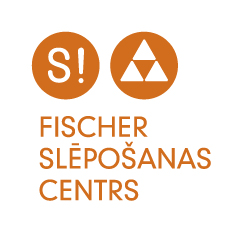 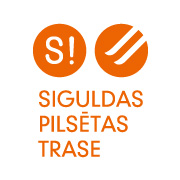 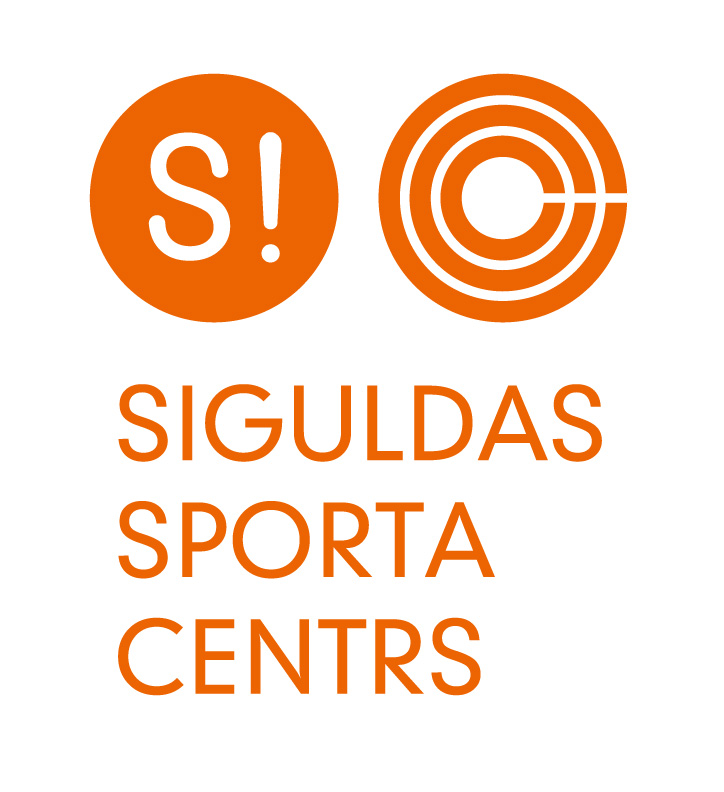 Pretendenta kvalifikācijas un saimnieciskā, finansiāla stāvokļa prasībasPretendenta kvalifikāciju un saimniecisko, finansiālo stāvokli apliecinoši dokumenti4.1. Pretendents ir reģistrēts Latvijas Republikas Komercreģistrā vai līdzvērtīgā reģistrā ārvalstīs. Ja pretendents, kas ir piegādātāju apvienība, tiek atzīts par iepirkuma uzvarētāju, tad piegādātāju apvienībai ne ilgāk kā 5 (piecu) darba dienu laikā no Iepirkuma rezultātu paziņošanas dienas jāreģistrējas komercreģistrā.5.1. Lai pārbaudītu Nolikuma 4.1.punkta izpildi, par Latvijas Republikā reģistrētu Pretendentu reģistrāciju atbilstoši normatīvo aktu prasībām, Komisija pārliecināsies Uzņēmumu reģistra datu bāzē.Pretendentam, kas nav reģistrēts komercreģistrā, jāiesniedz dokuments, kas apliecina tā reģistrāciju.Ārvalstī reģistrētam Pretendentam jāiesniedz kompetentas attiecīgās valsts institūcijas izsniegts dokuments, kas apliecina, ka Pretendents ir reģistrēts atbilstoši tās valsts normatīvo aktu prasībām.Ja piedāvājumu iesniedz piegādātāju apvienība, tad iesniedzams apliecinājums, ka gadījumā, ja apvienība tiks atzīta par Iepirkuma uzvarētāju, tā reģistrēsies Latvijas Republikas Komercreģistrā 5 (piecu) dienu laikā pēc iepirkuma rezultātu paziņošanas Iepirkumu uzraudzības biroja mājas lapā.Pretendenta pieteikums, saskaņā ar pievienoto formu – Pielikums Nr.1 4.2. Pretendents pēdējo 3 (trīs) gadu laikā (2014., 2015., 2016. un 2017. līdz piedāvājumu iesniegšanas brīdim), ir veicis vismaz 3 (trīs) sporta preču inventāra piegādes Latvijā, kur katrā objektā piegādes izmaksas bez PVN ir ne mazākas kā 100% no Pretendenta piedāvātās līgumcenas (bez PVN). Piegādēm jābūt īstenotām noteiktajā termiņā, kā arī objektiem, kuriem nodrošinātas inventāra piegādes jābūt funkcionējošiem.Pretendents sniegtos Pakalpojumu var apliecināt ar pozitīvām atsauksmēm.5.2. Pretendenta pieredzes apraksts, saskaņā ar pievienoto formu (Pielikums Nr.4) kā arī vismaz viena atsauksme par veiktajiem darbiem saskaņā ar Nolikuma 4.2. punktā izvirzītajām prasībām.Līgumiem, ar kuriem pretendents apliecina savu atbilstību šajā nodaļā minētajām prasībām, ir jābūt pilnībā pabeigtiem līdz piedāvājumu iesniegšanas termiņa beigām.4.3. Pretendenta katra gada (2014.g., 2015.g., 2016.g.) finanšu apgrozījumam jābūt ne mazākam, kā: 1 000 000,00 EUR (viens miljons euro), ja piedāvājumu sniedz Pretendents par visām iepirkuma priekšmeta daļām kopā vai 850 000,000 EUR (astoņi simti piecdesmit tūkstoši euro), ja piedāvājumu sniedz pretendents par vienu iepirkuma daļu. 5.3. Pretendents iesniedz Pretendenta izsniegtu izziņu par pretendenta gada finanšu vidējo apgrozījumu pēdējo trīs gadu laikā4.4. Pretendenta likviditātes kopējam koeficientam (apgrozāmie līdzekļi / īstermiņa saistības) pēdējā VID EDS deklarētajā gada pārskatā jābūt ne mazākam par 1 (viens) un Pretendentam ir jābūt pozitīvam pašu kapitālam.5.4. Pretendenta izsniegta izziņa par pretendenta likviditātes koeficientu un pašu kapitālu par pēdējo VID EDS iesniegto pārskata gadu.4.5. Pretendenta rīcībā jābūt iepirkuma priekšmeta (atbilstoši iepirkuma I. vai II daļai) ražotājfirmas vai autorizēta pārstāvja pilnvarojumam par tiesībām piegādāt piedāvātās preces Latvijā.5.5. Ražotājfirmas vai autorizēta pārstāvja pilnvarojums par tiesībām piegādāt piedāvātās preces Latvijā. Pilnvarojumam jābūt par iepirkuma priekšmetu atbilstoši iepirkuma I. vai II. Daļai.4.6. Pretendents pakalpojuma sniegšanā var iesaistīt apakšuzņēmējus.5.6. Pretendents savā piedāvājumā norāda visus tos apakšuzņēmējus, kuru sniedzamo pakalpojumu vērtība ir 10 % (desmit procenti) no kopējās iepirkuma līguma vērtības vai lielāka, un katram šādam apakšuzņēmējam izpildei nododamo pakalpojumu līgumu daļu, aizpildot Nolikuma Pielikumu Nr.5.Katram no Nolikuma Pielikumā Nr.5 norādītajiem apakšuzņēmējiem ir jāiesniedz apliecinājums par gatavību veikt tam nododamo līguma daļu.4.7. Piedāvājumu var iesniegt piegādātāju apvienība vai personālsabiedrība5.7. Ja piedāvājumu iesniedz piegādātāju apvienība vai personālsabiedrība, iesniedzamo dokumentu paketei ir jāpievieno:5.7.1 Dalībnieku parakstīts savstarpējo sadarbību apliecinošs dokuments (vienošanās, sadarbības līgums u.c.) oriģināls vai apliecināta kopija, norādot, kurš  no dalībniekiem būs atbildīgs par sabiedrības lietvedības vešanu, kā arī kādi iepirkuma līguma izpildei nepieciešamie resursi tiks nodoti pretendenta rīcībā;5.6.2 Apliecinājums, ka piegādātāju apvienība 5 (piecu) darba dienu laikā  pēc paziņojuma par līguma slēgšanas tiesību piešķiršanu saņemšanas un pēc lēmuma par līguma slēgšanas tiesību piešķiršanu spēkā stāšanās reģistrēsies kā personālsabiedrība.4.8. Pretendentam ir tiesības balstīties uz citu personu spējām, lai apliecinātu, ka tā kvalifikācija atbilst Iepirkuma dokumentācijā noteiktajām prasībām.5.8. Personas, uz kuras spējām Pretendents balstās, apliecinājums, par gatavību nodot Pretendenta rīcībā nepieciešamos resursus Nolikuma prasību izpildei, ja Pretendents iegūs līguma slēgšanas tiesības.4.9. Pretendenta reģistrētais darbības veids LR UR vai VID vai līdzvērtīgā reģistrā ārvalstīs atbilst šī iepirkuma 1.4.3. punktā norādītajai specifikai.5.9. Pretendents apliecina reģistrēto darbības veidu Pretendenta pieteikumā Pielikumā Nr. 1.Ja piedāvājumu iesniedz piegādātāju apvienība, tad iesniedzams apliecinājums, ka gadījumā, ja apvienība tiks atzīta par Iepirkuma uzvarētāju, tā reģistrēsies Latvijas Republikas Komercreģistrā 5 (piecu) dienu laikā pēc iepirkuma rezultātu paziņošanas Iepirkumu uzraudzības biroja mājas lapā, reģistrējot darbības veidu, kas atbilst 1.4.3. punktā norādītajai specifikai.Nr.p.k.KritērijsApzīmējumsMaksimāli iespējamais punktu skaits1.Vērtējamā cena par:I. DAĻA - Distanču slēpošanas inventāru un piegādi, saskaņā ar Nolikuma Pielikumu Nr.3 – Finanšu piedāvājuma forma.II. DAĻA – Kalnu riteņbraukšanas inventāru un piegādi, saskaņā ar Nolikuma Pielikumu Nr.3 – Finanšu piedāvājuma forma.A802.Vērtējamā cena par papildu aprīkojumu pēc pieprasījuma, saskaņā ar Nolikuma Pielikumu Nr.3 – Finanšu piedāvājuma forma.B103.Līguma izpildes garantētais piegādes laiks, saskaņā ar Nolikuma Pielikumu Nr.2 – Tehniskā specifikācija un forma.C10Kopējais iespējamais punktu skaits pa visiem kritērijiemKopējais iespējamais punktu skaits pa visiem kritērijiem100Nr.p.k.Specifikācija un aprakstsSpecifikācija un aprakstsPretendenta piedāvājums(Modelis un atšķirīgie raksturlielumi vai ekvivalents no specifikācijā minētā)Piedāvātajiem produktiem norādīt saiti uz attiecīgo ražotāju mājas lapu, kur redzama piedāvātā modeļa vizualizācija vai arī pievienot attēlu šajā dokumentā.Skaits(gab.)DAĻA SAIMNIECISKI IZDEVĪGĀKĀ PIEDĀVĀJUMA NOTEIKŠANAIDAĻA SAIMNIECISKI IZDEVĪGĀKĀ PIEDĀVĀJUMA NOTEIKŠANAIDAĻA SAIMNIECISKI IZDEVĪGĀKĀ PIEDĀVĀJUMA NOTEIKŠANAIDAĻA SAIMNIECISKI IZDEVĪGĀKĀ PIEDĀVĀJUMA NOTEIKŠANAIDAĻA SAIMNIECISKI IZDEVĪGĀKĀ PIEDĀVĀJUMA NOTEIKŠANAI1.Slīdsoļa slēpesSlīdsoļa slēpesSlīdsoļa slēpesSlīdsoļa slēpes1.1.Pāra svars pie 186cm ~ 1,270g / Koka serdes konstrukcija, kas atgādina bišu šūnas - Air core Basa lite vai ekvivalents.Uz slēpēm ir cietības marķējums FA, pēc kura var piemeklēt un noteikt atbilstošu slēpotāja svaru.Uz slēpēm ir divdaļīga stiprinājumu platforma uz kuras bez skrūvju un instrumentu palīdzības var uzmontēt stiprinājumus, stiprinājumu izmēra regulēšana no 35-52.Stiprinājumu ir iespējams mainīt balansa punktu  7 pozīcijas no +3 līdz -3. Slēpes ģeometrija ir bultas veida priekšgals 41 mm vidus un aizmugure 44 mm vai līdzīga. Slēpes slīdvirsmā redzama izteikta slīdvirsmas struktūra. Slēpju garums177 cm11.2.Pāra svars pie 186cm ~ 1,270g / Koka serdes konstrukcija, kas atgādina bišu šūnas - Air core Basa lite vai ekvivalents.Uz slēpēm ir cietības marķējums FA, pēc kura var piemeklēt un noteikt atbilstošu slēpotāja svaru.Uz slēpēm ir divdaļīga stiprinājumu platforma uz kuras bez skrūvju un instrumentu palīdzības var uzmontēt stiprinājumus, stiprinājumu izmēra regulēšana no 35-52.Stiprinājumu ir iespējams mainīt balansa punktu  7 pozīcijas no +3 līdz -3. Slēpes ģeometrija ir bultas veida priekšgals 41 mm vidus un aizmugure 44 mm vai līdzīga. Slēpes slīdvirsmā redzama izteikta slīdvirsmas struktūra. Slēpju garums182 cm11.3.Pāra svars pie 186cm ~ 1,270g / Koka serdes konstrukcija, kas atgādina bišu šūnas - Air core Basa lite vai ekvivalents.Uz slēpēm ir cietības marķējums FA, pēc kura var piemeklēt un noteikt atbilstošu slēpotāja svaru.Uz slēpēm ir divdaļīga stiprinājumu platforma uz kuras bez skrūvju un instrumentu palīdzības var uzmontēt stiprinājumus, stiprinājumu izmēra regulēšana no 35-52.Stiprinājumu ir iespējams mainīt balansa punktu  7 pozīcijas no +3 līdz -3. Slēpes ģeometrija ir bultas veida priekšgals 41 mm vidus un aizmugure 44 mm vai līdzīga. Slēpes slīdvirsmā redzama izteikta slīdvirsmas struktūra. Slēpju garums187 cm31.4.Pāra svars pie 186cm ~ 1,270g / Koka serdes konstrukcija, kas atgādina bišu šūnas - Air core Basa lite vai ekvivalents.Uz slēpēm ir cietības marķējums FA, pēc kura var piemeklēt un noteikt atbilstošu slēpotāja svaru.Uz slēpēm ir divdaļīga stiprinājumu platforma uz kuras bez skrūvju un instrumentu palīdzības var uzmontēt stiprinājumus, stiprinājumu izmēra regulēšana no 35-52.Stiprinājumu ir iespējams mainīt balansa punktu  7 pozīcijas no +3 līdz -3. Slēpes ģeometrija ir bultas veida priekšgals 41 mm vidus un aizmugure 44 mm vai līdzīga. Slēpes slīdvirsmā redzama izteikta slīdvirsmas struktūra. Slēpju garums192 cm22.Klasiskā soļa slēpesKlasiskā soļa slēpesKlasiskā soļa slēpesKlasiskā soļa slēpes2.1.Pāra svars pie 197cm ~ 1,330g/ Koka serdes konstrukcija ar Gaisa kanāliņiem AIR Tec vai ekvivalents.Uz slēpēm ir cietības marķējums FA, pēc kura var piemeklēt un noteikt atbilstošu slēpotāja svaru. Uz slēpēm ir divdaļīga stiprinājumu platforma uz kuras bez skrūvju un instrumentu palīdzības var uzmontēt stiprinājumus, stiprinājumu izmēra regulēšana no 35-52.Stiprinājumu ir iespējams mainīt balansa punktu 7 pozīcijas no +3 līdz -3.Slēpes ģeometrija ir bultas veida priekšgals 41 mm vidus un aizmugure 44 mm vai līdzīgaSlēpes slīdvirsmā redzama izteikta slīdvirsmas struktūra, kā arī iestrādātas divas dalītas vilnas lentas, kuras palīdz veikt klasiskā soļa atspērienu.Slēpju garums192 cm12.2.Pāra svars pie 197cm ~ 1,330g/ Koka serdes konstrukcija ar Gaisa kanāliņiem AIR Tec vai ekvivalents.Uz slēpēm ir cietības marķējums FA, pēc kura var piemeklēt un noteikt atbilstošu slēpotāja svaru. Uz slēpēm ir divdaļīga stiprinājumu platforma uz kuras bez skrūvju un instrumentu palīdzības var uzmontēt stiprinājumus, stiprinājumu izmēra regulēšana no 35-52.Stiprinājumu ir iespējams mainīt balansa punktu 7 pozīcijas no +3 līdz -3.Slēpes ģeometrija ir bultas veida priekšgals 41 mm vidus un aizmugure 44 mm vai līdzīgaSlēpes slīdvirsmā redzama izteikta slīdvirsmas struktūra, kā arī iestrādātas divas dalītas vilnas lentas, kuras palīdz veikt klasiskā soļa atspērienu.Slēpju garums197 cm12.3.Pāra svars pie 197cm ~ 1,330g/ Koka serdes konstrukcija ar Gaisa kanāliņiem AIR Tec vai ekvivalents.Uz slēpēm ir cietības marķējums FA, pēc kura var piemeklēt un noteikt atbilstošu slēpotāja svaru. Uz slēpēm ir divdaļīga stiprinājumu platforma uz kuras bez skrūvju un instrumentu palīdzības var uzmontēt stiprinājumus, stiprinājumu izmēra regulēšana no 35-52.Stiprinājumu ir iespējams mainīt balansa punktu 7 pozīcijas no +3 līdz -3.Slēpes ģeometrija ir bultas veida priekšgals 41 mm vidus un aizmugure 44 mm vai līdzīgaSlēpes slīdvirsmā redzama izteikta slīdvirsmas struktūra, kā arī iestrādātas divas dalītas vilnas lentas, kuras palīdz veikt klasiskā soļa atspērienu.Slēpju garums202 cm12.4.Pāra svars pie 197cm ~ 1,330g/ Koka serdes konstrukcija ar Gaisa kanāliņiem AIR Tec vai ekvivalents.Uz slēpēm ir cietības marķējums FA, pēc kura var piemeklēt un noteikt atbilstošu slēpotāja svaru. Uz slēpēm ir divdaļīga stiprinājumu platforma uz kuras bez skrūvju un instrumentu palīdzības var uzmontēt stiprinājumus, stiprinājumu izmēra regulēšana no 35-52.Stiprinājumu ir iespējams mainīt balansa punktu 7 pozīcijas no +3 līdz -3.Slēpes ģeometrija ir bultas veida priekšgals 41 mm vidus un aizmugure 44 mm vai līdzīgaSlēpes slīdvirsmā redzama izteikta slīdvirsmas struktūra, kā arī iestrādātas divas dalītas vilnas lentas, kuras palīdz veikt klasiskā soļa atspērienu.Slēpju garums207 cm13.Slīdsoļa slēpes jauniešiemSlīdsoļa slēpes jauniešiemSlīdsoļa slēpes jauniešiemSlīdsoļa slēpes jauniešiem3.1.Pāra svars pie 131cm ~ 0,890g/ Koka serdes konstrukcija ar gaisa kanāliņiem Air Chanel vai ekvivalents.Uz slēpēm ir cietības marķējums FA pēc kura var piemeklēt un noteikt atbilstošu slēpotāja svaru. Uz slēpēm ir divdaļīga stiprinājumu platforma uz kuras bez skrūvju un instrumentu palīdzības var uzmontēt stiprinājumus , stiprinājumu izmēra regulēšana no 33-40. Stiprinājumu ir iespējams mainīt balansa punktu 7 pozīcijas no +3 līdz -3 . Slēpes ģeometrija ir būltas veida priekšgals 41 mm vidus un aizmugure 44 mm vai līdzīga.Slēpes slīdvirsmā redzama izteikta slīdvirsmas struktūra.Slēpju garums141 cm13.2.Pāra svars pie 131cm ~ 0,890g/ Koka serdes konstrukcija ar gaisa kanāliņiem Air Chanel vai ekvivalents.Uz slēpēm ir cietības marķējums FA pēc kura var piemeklēt un noteikt atbilstošu slēpotāja svaru. Uz slēpēm ir divdaļīga stiprinājumu platforma uz kuras bez skrūvju un instrumentu palīdzības var uzmontēt stiprinājumus , stiprinājumu izmēra regulēšana no 33-40. Stiprinājumu ir iespējams mainīt balansa punktu 7 pozīcijas no +3 līdz -3 . Slēpes ģeometrija ir būltas veida priekšgals 41 mm vidus un aizmugure 44 mm vai līdzīga.Slēpes slīdvirsmā redzama izteikta slīdvirsmas struktūra.Slēpju garums151 cm13.3Pāra svars pie 131cm ~ 0,890g/ Koka serdes konstrukcija ar gaisa kanāliņiem Air Chanel vai ekvivalents.Uz slēpēm ir cietības marķējums FA pēc kura var piemeklēt un noteikt atbilstošu slēpotāja svaru. Uz slēpēm ir divdaļīga stiprinājumu platforma uz kuras bez skrūvju un instrumentu palīdzības var uzmontēt stiprinājumus , stiprinājumu izmēra regulēšana no 33-40. Stiprinājumu ir iespējams mainīt balansa punktu 7 pozīcijas no +3 līdz -3 . Slēpes ģeometrija ir būltas veida priekšgals 41 mm vidus un aizmugure 44 mm vai līdzīga.Slēpes slīdvirsmā redzama izteikta slīdvirsmas struktūra.Slēpju garums161 cm14.Slēpes Jauniešiem ar robiņiem atspēriena zonāSlēpes Jauniešiem ar robiņiem atspēriena zonāSlēpes Jauniešiem ar robiņiem atspēriena zonāSlēpes Jauniešiem ar robiņiem atspēriena zonā4.1.Pāra svars pie 150 cm ~ 0,980g/ Koka serdes konstrukcija ar gaisa kanāliņiem Air Chanel vai ekvivalents.Uz slēpēm ir divdaļīga stiprinājumu platforma uz kuras bez skrūvju un instrumentu palīdzības var uzmontēt stiprinājumus, stiprinājumu izmēra regulēšana no 25-40.Stiprinājumu ir iespējams mainīt balansa punktu 7 pozīcijas no +3 līdz -3. Slēpes ģeometrija ir  priekšgals 51 mm vidus 47 un aizmugure 50 mm vai līdzīga. Slēpes slīdvirsmā redzama izteikta slīdvirsmas struktūra ar robiņu sistēmu atspēriena zonā palīdz veikt atspērienu klasiskajā solī.Slēpju garums110 cm24.2.Pāra svars pie 150 cm ~ 0,980g/ Koka serdes konstrukcija ar gaisa kanāliņiem Air Chanel vai ekvivalents.Uz slēpēm ir divdaļīga stiprinājumu platforma uz kuras bez skrūvju un instrumentu palīdzības var uzmontēt stiprinājumus, stiprinājumu izmēra regulēšana no 25-40.Stiprinājumu ir iespējams mainīt balansa punktu 7 pozīcijas no +3 līdz -3. Slēpes ģeometrija ir  priekšgals 51 mm vidus 47 un aizmugure 50 mm vai līdzīga. Slēpes slīdvirsmā redzama izteikta slīdvirsmas struktūra ar robiņu sistēmu atspēriena zonā palīdz veikt atspērienu klasiskajā solī.Slēpju garums120 cm24.3.Pāra svars pie 150 cm ~ 0,980g/ Koka serdes konstrukcija ar gaisa kanāliņiem Air Chanel vai ekvivalents.Uz slēpēm ir divdaļīga stiprinājumu platforma uz kuras bez skrūvju un instrumentu palīdzības var uzmontēt stiprinājumus, stiprinājumu izmēra regulēšana no 25-40.Stiprinājumu ir iespējams mainīt balansa punktu 7 pozīcijas no +3 līdz -3. Slēpes ģeometrija ir  priekšgals 51 mm vidus 47 un aizmugure 50 mm vai līdzīga. Slēpes slīdvirsmā redzama izteikta slīdvirsmas struktūra ar robiņu sistēmu atspēriena zonā palīdz veikt atspērienu klasiskajā solī.Slēpju garums130 cm24.4.Pāra svars pie 150 cm ~ 0,980g/ Koka serdes konstrukcija ar gaisa kanāliņiem Air Chanel vai ekvivalents.Uz slēpēm ir divdaļīga stiprinājumu platforma uz kuras bez skrūvju un instrumentu palīdzības var uzmontēt stiprinājumus, stiprinājumu izmēra regulēšana no 25-40.Stiprinājumu ir iespējams mainīt balansa punktu 7 pozīcijas no +3 līdz -3. Slēpes ģeometrija ir  priekšgals 51 mm vidus 47 un aizmugure 50 mm vai līdzīga. Slēpes slīdvirsmā redzama izteikta slīdvirsmas struktūra ar robiņu sistēmu atspēriena zonā palīdz veikt atspērienu klasiskajā solī.Slēpju garums140 cm24.5.Pāra svars pie 150 cm ~ 0,980g/ Koka serdes konstrukcija ar gaisa kanāliņiem Air Chanel vai ekvivalents.Uz slēpēm ir divdaļīga stiprinājumu platforma uz kuras bez skrūvju un instrumentu palīdzības var uzmontēt stiprinājumus, stiprinājumu izmēra regulēšana no 25-40.Stiprinājumu ir iespējams mainīt balansa punktu 7 pozīcijas no +3 līdz -3. Slēpes ģeometrija ir  priekšgals 51 mm vidus 47 un aizmugure 50 mm vai līdzīga. Slēpes slīdvirsmā redzama izteikta slīdvirsmas struktūra ar robiņu sistēmu atspēriena zonā palīdz veikt atspērienu klasiskajā solī.Slēpju garums150 cm24.6.Pāra svars pie 150 cm ~ 0,980g/ Koka serdes konstrukcija ar gaisa kanāliņiem Air Chanel vai ekvivalents.Uz slēpēm ir divdaļīga stiprinājumu platforma uz kuras bez skrūvju un instrumentu palīdzības var uzmontēt stiprinājumus, stiprinājumu izmēra regulēšana no 25-40.Stiprinājumu ir iespējams mainīt balansa punktu 7 pozīcijas no +3 līdz -3. Slēpes ģeometrija ir  priekšgals 51 mm vidus 47 un aizmugure 50 mm vai līdzīga. Slēpes slīdvirsmā redzama izteikta slīdvirsmas struktūra ar robiņu sistēmu atspēriena zonā palīdz veikt atspērienu klasiskajā solī.Slēpju garums160 cm25. Klasiskā soļa slēpes ar robiņu sistēmu atspēriena zonā  Klasiskā soļa slēpes ar robiņu sistēmu atspēriena zonā  Klasiskā soļa slēpes ar robiņu sistēmu atspēriena zonā  Klasiskā soļa slēpes ar robiņu sistēmu atspēriena zonā  5.1.Pāra svars pie 197cm ~1,190g / Koka serdes konstrukcija kura atgādina bišu šūnas - Air core Basa lite pro vai ekvivalents.Uz slēpēm ir cietības marķējums FA pēc kura var piemeklēt un noteikt atbilstošu slēpotāja svaru. Uz slēpēm ir divdaļīga stiprinājumu platforma uz kuras bez skrūvju un instrumentu palīdzības var uzmontēt stiprinājumus, stiprinājumu izmēra regulēšana no 35-52.Stiprinājumu ir iespējams mainīt balansa punktu 7 pozīcijas no +3 līdz -3. Slēpes ģeometrija ir bultas veida priekšgals 41 mm vidus un aizmugure 44 mm vai līdzīga. Slēpes slīdvirsmā redzama izteikta slīdvirsmas struktūra  un pēdas zonā robiņu sistēma no 3 zonām, robiņu zonas sākumā  un beigas +/- 5cm ir mazāk agresīvi robiņi, lai uzlabotu slīdamību.Slēpju garums192 cm25.2.Pāra svars pie 197cm ~1,190g / Koka serdes konstrukcija kura atgādina bišu šūnas - Air core Basa lite pro vai ekvivalents.Uz slēpēm ir cietības marķējums FA pēc kura var piemeklēt un noteikt atbilstošu slēpotāja svaru. Uz slēpēm ir divdaļīga stiprinājumu platforma uz kuras bez skrūvju un instrumentu palīdzības var uzmontēt stiprinājumus, stiprinājumu izmēra regulēšana no 35-52.Stiprinājumu ir iespējams mainīt balansa punktu 7 pozīcijas no +3 līdz -3. Slēpes ģeometrija ir bultas veida priekšgals 41 mm vidus un aizmugure 44 mm vai līdzīga. Slēpes slīdvirsmā redzama izteikta slīdvirsmas struktūra  un pēdas zonā robiņu sistēma no 3 zonām, robiņu zonas sākumā  un beigas +/- 5cm ir mazāk agresīvi robiņi, lai uzlabotu slīdamību.Slēpju garums197 cm25.3.Pāra svars pie 197cm ~1,190g / Koka serdes konstrukcija kura atgādina bišu šūnas - Air core Basa lite pro vai ekvivalents.Uz slēpēm ir cietības marķējums FA pēc kura var piemeklēt un noteikt atbilstošu slēpotāja svaru. Uz slēpēm ir divdaļīga stiprinājumu platforma uz kuras bez skrūvju un instrumentu palīdzības var uzmontēt stiprinājumus, stiprinājumu izmēra regulēšana no 35-52.Stiprinājumu ir iespējams mainīt balansa punktu 7 pozīcijas no +3 līdz -3. Slēpes ģeometrija ir bultas veida priekšgals 41 mm vidus un aizmugure 44 mm vai līdzīga. Slēpes slīdvirsmā redzama izteikta slīdvirsmas struktūra  un pēdas zonā robiņu sistēma no 3 zonām, robiņu zonas sākumā  un beigas +/- 5cm ir mazāk agresīvi robiņi, lai uzlabotu slīdamību.Slēpju garums202 cm25.4.Pāra svars pie 197cm ~1,190g / Koka serdes konstrukcija kura atgādina bišu šūnas - Air core Basa lite pro vai ekvivalents.Uz slēpēm ir cietības marķējums FA pēc kura var piemeklēt un noteikt atbilstošu slēpotāja svaru. Uz slēpēm ir divdaļīga stiprinājumu platforma uz kuras bez skrūvju un instrumentu palīdzības var uzmontēt stiprinājumus, stiprinājumu izmēra regulēšana no 35-52.Stiprinājumu ir iespējams mainīt balansa punktu 7 pozīcijas no +3 līdz -3. Slēpes ģeometrija ir bultas veida priekšgals 41 mm vidus un aizmugure 44 mm vai līdzīga. Slēpes slīdvirsmā redzama izteikta slīdvirsmas struktūra  un pēdas zonā robiņu sistēma no 3 zonām, robiņu zonas sākumā  un beigas +/- 5cm ir mazāk agresīvi robiņi, lai uzlabotu slīdamību.Slēpju garums207 cm16.Slīdsoļa zābakiSlīdsoļa zābakiSlīdsoļa zābakiSlīdsoļa zābaki6.1.Zoles cietība stiff - cieta paredzēta slīdsolim. Zābaku svars pie 42 izm ~ 608g /Potītes daļā papildus stiprinājumi ar klipša aizdari, zābaku pēdiņas ir ar NXT antibakteriālu materiālu. Higēniskāki nomas lietošanai.Zābaku auklu sistēma ir pārklāta ar membrānas materiālu un aizvelkama ar rāvējslēdzēju. Zābaku zole lietojama ar Turnamic sistēmu vai ekvivalentu.Izmērs4126.2.Zoles cietība stiff - cieta paredzēta slīdsolim. Zābaku svars pie 42 izm ~ 608g /Potītes daļā papildus stiprinājumi ar klipša aizdari, zābaku pēdiņas ir ar NXT antibakteriālu materiālu. Higēniskāki nomas lietošanai.Zābaku auklu sistēma ir pārklāta ar membrānas materiālu un aizvelkama ar rāvējslēdzēju. Zābaku zole lietojama ar Turnamic sistēmu vai ekvivalentu.Izmērs4226.3.Zoles cietība stiff - cieta paredzēta slīdsolim. Zābaku svars pie 42 izm ~ 608g /Potītes daļā papildus stiprinājumi ar klipša aizdari, zābaku pēdiņas ir ar NXT antibakteriālu materiālu. Higēniskāki nomas lietošanai.Zābaku auklu sistēma ir pārklāta ar membrānas materiālu un aizvelkama ar rāvējslēdzēju. Zābaku zole lietojama ar Turnamic sistēmu vai ekvivalentu.Izmērs4316.4.Zoles cietība stiff - cieta paredzēta slīdsolim. Zābaku svars pie 42 izm ~ 608g /Potītes daļā papildus stiprinājumi ar klipša aizdari, zābaku pēdiņas ir ar NXT antibakteriālu materiālu. Higēniskāki nomas lietošanai.Zābaku auklu sistēma ir pārklāta ar membrānas materiālu un aizvelkama ar rāvējslēdzēju. Zābaku zole lietojama ar Turnamic sistēmu vai ekvivalentu.Izmērs4426.5.Zoles cietība stiff - cieta paredzēta slīdsolim. Zābaku svars pie 42 izm ~ 608g /Potītes daļā papildus stiprinājumi ar klipša aizdari, zābaku pēdiņas ir ar NXT antibakteriālu materiālu. Higēniskāki nomas lietošanai.Zābaku auklu sistēma ir pārklāta ar membrānas materiālu un aizvelkama ar rāvējslēdzēju. Zābaku zole lietojama ar Turnamic sistēmu vai ekvivalentu.Izmērs4526.6.Zoles cietība stiff - cieta paredzēta slīdsolim. Zābaku svars pie 42 izm ~ 608g /Potītes daļā papildus stiprinājumi ar klipša aizdari, zābaku pēdiņas ir ar NXT antibakteriālu materiālu. Higēniskāki nomas lietošanai.Zābaku auklu sistēma ir pārklāta ar membrānas materiālu un aizvelkama ar rāvējslēdzēju. Zābaku zole lietojama ar Turnamic sistēmu vai ekvivalentu.Izmērs4617.Universāli zābakiUniversāli zābakiUniversāli zābakiUniversāli zābaki7.1.Zoles cietība soft, paredzēta gan slīdsolim gan klasiskajam solim.Auklu sistēma ir pārklāta ar ūdensatgrūdošu materiālu un rāvējslēdzēju. Zābaku zolītes ir ar antibakteriālu pārklājumu. Zābaku svars pie 42 izm ~ 425gIzmērs4117.2.Zoles cietība soft, paredzēta gan slīdsolim gan klasiskajam solim.Auklu sistēma ir pārklāta ar ūdensatgrūdošu materiālu un rāvējslēdzēju. Zābaku zolītes ir ar antibakteriālu pārklājumu. Zābaku svars pie 42 izm ~ 425gIzmērs4217.3.Zoles cietība soft, paredzēta gan slīdsolim gan klasiskajam solim.Auklu sistēma ir pārklāta ar ūdensatgrūdošu materiālu un rāvējslēdzēju. Zābaku zolītes ir ar antibakteriālu pārklājumu. Zābaku svars pie 42 izm ~ 425gIzmērs4317.4.Zoles cietība soft, paredzēta gan slīdsolim gan klasiskajam solim.Auklu sistēma ir pārklāta ar ūdensatgrūdošu materiālu un rāvējslēdzēju. Zābaku zolītes ir ar antibakteriālu pārklājumu. Zābaku svars pie 42 izm ~ 425gIzmērs4417.5.Zoles cietība soft, paredzēta gan slīdsolim gan klasiskajam solim.Auklu sistēma ir pārklāta ar ūdensatgrūdošu materiālu un rāvējslēdzēju. Zābaku zolītes ir ar antibakteriālu pārklājumu. Zābaku svars pie 42 izm ~ 425gIzmērs4517.6.Zoles cietība soft, paredzēta gan slīdsolim gan klasiskajam solim.Auklu sistēma ir pārklāta ar ūdensatgrūdošu materiālu un rāvējslēdzēju. Zābaku zolītes ir ar antibakteriālu pārklājumu. Zābaku svars pie 42 izm ~ 425gIzmērs4618.Klasiskā soļa zābaki jauniešiemKlasiskā soļa zābaki jauniešiemKlasiskā soļa zābaki jauniešiemKlasiskā soļa zābaki jauniešiem8.1.Zoles cietība soft paredzēta klasiskajam solim.Zābaku svars pie 38 izm  ~ 311g.Zābaku auklu daļa pārklāta ar membrānas materiālu ūdens atgrūdošu un aiztaisāma ar rāvējslēdzēju.Zolītes antibakteriālas.Izmērs3718.2.Zoles cietība soft paredzēta klasiskajam solim.Zābaku svars pie 38 izm  ~ 311g.Zābaku auklu daļa pārklāta ar membrānas materiālu ūdens atgrūdošu un aiztaisāma ar rāvējslēdzēju.Zolītes antibakteriālas.Izmērs3818.3.Zoles cietība soft paredzēta klasiskajam solim.Zābaku svars pie 38 izm  ~ 311g.Zābaku auklu daļa pārklāta ar membrānas materiālu ūdens atgrūdošu un aiztaisāma ar rāvējslēdzēju.Zolītes antibakteriālas.Izmērs3918.4.Zoles cietība soft paredzēta klasiskajam solim.Zābaku svars pie 38 izm  ~ 311g.Zābaku auklu daļa pārklāta ar membrānas materiālu ūdens atgrūdošu un aiztaisāma ar rāvējslēdzēju.Zolītes antibakteriālas.Izmērs4019.Jauniešu zābaki universāliJauniešu zābaki universāliJauniešu zābaki universāliJauniešu zābaki universāli9.1.Paredzēti slīdsolim un klasiskajam solim,  stiprinātas potītes daļas un klipsis augšdaļā. Auklu sistēma pārklāta ar membrānas materiālu un aiztaisāma ar rāvējslēdzēju.Zābaku svars pie 38 izm. ~ 495 g.Antibakteriālas zābaku pēdiņas.Izmērs3619.2.Paredzēti slīdsolim un klasiskajam solim,  stiprinātas potītes daļas un klipsis augšdaļā. Auklu sistēma pārklāta ar membrānas materiālu un aiztaisāma ar rāvējslēdzēju.Zābaku svars pie 38 izm. ~ 495 g.Antibakteriālas zābaku pēdiņas.Izmērs3719.3.Paredzēti slīdsolim un klasiskajam solim,  stiprinātas potītes daļas un klipsis augšdaļā. Auklu sistēma pārklāta ar membrānas materiālu un aiztaisāma ar rāvējslēdzēju.Zābaku svars pie 38 izm. ~ 495 g.Antibakteriālas zābaku pēdiņas.Izmērs3819.4.Paredzēti slīdsolim un klasiskajam solim,  stiprinātas potītes daļas un klipsis augšdaļā. Auklu sistēma pārklāta ar membrānas materiālu un aiztaisāma ar rāvējslēdzēju.Zābaku svars pie 38 izm. ~ 495 g.Antibakteriālas zābaku pēdiņas.Izmērs3919.5.Paredzēti slīdsolim un klasiskajam solim,  stiprinātas potītes daļas un klipsis augšdaļā. Auklu sistēma pārklāta ar membrānas materiālu un aiztaisāma ar rāvējslēdzēju.Zābaku svars pie 38 izm. ~ 495 g.Antibakteriālas zābaku pēdiņas.Izmērs40110.Universāli zābaki jauniešiem un bērniemUniversāli zābaki jauniešiem un bērniemUniversāli zābaki jauniešiem un bērniemUniversāli zābaki jauniešiem un bērniem10.1.Ar klipsīšu aizdara sistēmu. Zābaku svars pie 32 izm.~ 310g.Antibakterialas zolītes. Virsas materiāls ūdens atgrūdošs, tiek izmantots Thinsulate oderējums vai ekvivalents.Izmērs25210.2.Ar klipsīšu aizdara sistēmu. Zābaku svars pie 32 izm.~ 310g.Antibakterialas zolītes. Virsas materiāls ūdens atgrūdošs, tiek izmantots Thinsulate oderējums vai ekvivalents.Izmērs26110.3.Ar klipsīšu aizdara sistēmu. Zābaku svars pie 32 izm.~ 310g.Antibakterialas zolītes. Virsas materiāls ūdens atgrūdošs, tiek izmantots Thinsulate oderējums vai ekvivalents.Izmērs27210.4.Ar klipsīšu aizdara sistēmu. Zābaku svars pie 32 izm.~ 310g.Antibakterialas zolītes. Virsas materiāls ūdens atgrūdošs, tiek izmantots Thinsulate oderējums vai ekvivalents.Izmērs28110.5.Ar klipsīšu aizdara sistēmu. Zābaku svars pie 32 izm.~ 310g.Antibakterialas zolītes. Virsas materiāls ūdens atgrūdošs, tiek izmantots Thinsulate oderējums vai ekvivalents.Izmērs29210.6.Ar klipsīšu aizdara sistēmu. Zābaku svars pie 32 izm.~ 310g.Antibakterialas zolītes. Virsas materiāls ūdens atgrūdošs, tiek izmantots Thinsulate oderējums vai ekvivalents.Izmērs30210.7.Ar klipsīšu aizdara sistēmu. Zābaku svars pie 32 izm.~ 310g.Antibakterialas zolītes. Virsas materiāls ūdens atgrūdošs, tiek izmantots Thinsulate oderējums vai ekvivalents.Izmērs31110.8.Ar klipsīšu aizdara sistēmu. Zābaku svars pie 32 izm.~ 310g.Antibakterialas zolītes. Virsas materiāls ūdens atgrūdošs, tiek izmantots Thinsulate oderējums vai ekvivalents.Izmērs32110.9.Ar klipsīšu aizdara sistēmu. Zābaku svars pie 32 izm.~ 310g.Antibakterialas zolītes. Virsas materiāls ūdens atgrūdošs, tiek izmantots Thinsulate oderējums vai ekvivalents.Izmērs33110.10Ar klipsīšu aizdara sistēmu. Zābaku svars pie 32 izm.~ 310g.Antibakterialas zolītes. Virsas materiāls ūdens atgrūdošs, tiek izmantots Thinsulate oderējums vai ekvivalents.Izmērs34110.11Ar klipsīšu aizdara sistēmu. Zābaku svars pie 32 izm.~ 310g.Antibakterialas zolītes. Virsas materiāls ūdens atgrūdošs, tiek izmantots Thinsulate oderējums vai ekvivalents.Izmērs35211.Slīdsoļa stiprinājumi Divdaļīgi, izmēra regulēšana no 35-52 svars 228g. Montējami bez skrūvēm un ir iespēja regulēt bez instrumentu palīdzības 7 balansa punktos.Gumijas cietība paredzēta slīdsolim.Atvēršanas mehānisms pagriežams uz vienu vai otru pusi. Iespēja nofiksēt zābaku stiprinājumā vienkārši iekāpjot.1412.Klasiskā soļa stiprinājumi Divdaļīgi izmēra regulēšana no 35-52 svars 228g. Montējami bez skrūvēm un ir iespēja regulēt bez instrumentu palīdzības 7 balansa punktos.Gumijas cietība paredzēta klasiskajam solim. Atvēršanas mehānisms pagriežams uz vienu vai otru pusi. Iespēja nofiksēt zābaku stiprinājumā vienkārši iekāpjot .1413.Slīdsoļa stiprinājumi Divdaļīgi, izmēra regulēšana no 33-40 svars 222g. Montējami bez skrūvēm un ir iespēja regulēt bez instrumentu palīdzības 7 balansa punktos.Gumijas cietība paredzēta slīdsolim.Atvēršanas mehānisms pagriežams uz vienu vai otru pusi. Iespēja nofiksēt zābaku stiprinājumā vienkārši iekāpjot.314.Universāli stiprinājumi Montējami bez skrūvēm uz vienas platformas izmēri 25-40 svars 220g . Montējami bez skrūvēm un ir iespēja regulēt bez instrumentu palīdzības 7 balansa punktos.Gumijas cietība paredzēta klasiskajam un slīdsolim.Atvēršanas mehānisms pagriežams uz vienu vai otru pusi. Iespēja nofiksēt zābaku stiprinājumā vienkārši iekāpjot.1215.Universālas nūjas ar cieta metāla uzgaļiem.Universālas nūjas ar cieta metāla uzgaļiem.Universālas nūjas ar cieta metāla uzgaļiem.Universālas nūjas ar cieta metāla uzgaļiem.15.1Alumīnijs A6013 vai ekvivalents diametrs 16/9 ar korķa mix rokturi vai ekvivalents un regulējamu cimdiņu. Garums130215.2Alumīnijs A6013 vai ekvivalents diametrs 16/9 ar korķa mix rokturi vai ekvivalents un regulējamu cimdiņu. Garums135215.3Alumīnijs A6013 vai ekvivalents diametrs 16/9 ar korķa mix rokturi vai ekvivalents un regulējamu cimdiņu. Garums140315.4Alumīnijs A6013 vai ekvivalents diametrs 16/9 ar korķa mix rokturi vai ekvivalents un regulējamu cimdiņu. Garums150415.5Alumīnijs A6013 vai ekvivalents diametrs 16/9 ar korķa mix rokturi vai ekvivalents un regulējamu cimdiņu. Garums155415.6.Alumīnijs A6013 vai ekvivalents diametrs 16/9 ar korķa mix rokturi vai ekvivalents un regulējamu cimdiņu. Garums160415.7Alumīnijs A6013 vai ekvivalents diametrs 16/9 ar korķa mix rokturi vai ekvivalents un regulējamu cimdiņu. Garums165415.8Alumīnijs A6013 vai ekvivalents diametrs 16/9 ar korķa mix rokturi vai ekvivalents un regulējamu cimdiņu. Garums170216.Nūjas jauniešiem un bērniem ar cieta metāla uzgaļiemNūjas jauniešiem un bērniem ar cieta metāla uzgaļiemNūjas jauniešiem un bērniem ar cieta metāla uzgaļiemNūjas jauniešiem un bērniem ar cieta metāla uzgaļiem16.1.Alumīnijs A6013 vai ekvivalents . Regulējama siksniņa.Mīksta neoprena rokturis vai ekvivalents.Garums80216.2.Alumīnijs A6013 vai ekvivalents . Regulējama siksniņa.Mīksta neoprena rokturis vai ekvivalents.Garums90216.3.Alumīnijs A6013 vai ekvivalents . Regulējama siksniņa.Mīksta neoprena rokturis vai ekvivalents.Garums100316.4.Alumīnijs A6013 vai ekvivalents . Regulējama siksniņa.Mīksta neoprena rokturis vai ekvivalents.Garums105316.5.Alumīnijs A6013 vai ekvivalents . Regulējama siksniņa.Mīksta neoprena rokturis vai ekvivalents.Garums110316.6.Alumīnijs A6013 vai ekvivalents . Regulējama siksniņa.Mīksta neoprena rokturis vai ekvivalents.Garums115216.7.Alumīnijs A6013 vai ekvivalents . Regulējama siksniņa.Mīksta neoprena rokturis vai ekvivalents.Garums120216.8.Alumīnijs A6013 vai ekvivalents . Regulējama siksniņa.Mīksta neoprena rokturis vai ekvivalents.Garums1252DAĻA SAIMNIECISKI IZDEVĪGĀKĀ PIEDĀVĀJUMA NOTEIKŠANAIDAĻA SAIMNIECISKI IZDEVĪGĀKĀ PIEDĀVĀJUMA NOTEIKŠANAIDAĻA SAIMNIECISKI IZDEVĪGĀKĀ PIEDĀVĀJUMA NOTEIKŠANAIDAĻA SAIMNIECISKI IZDEVĪGĀKĀ PIEDĀVĀJUMA NOTEIKŠANAIDAĻA SAIMNIECISKI IZDEVĪGĀKĀ PIEDĀVĀJUMA NOTEIKŠANAI1. Gludeklis vaska iestrādāšanai slīdvirsmā220V – regulējama temperatūra no 80 - 300 C, pietiekami bieza sildelementa plāksne, vismaz 1,5 cm12.Rotējoša birsteDažāda blīvuma un materiāla sariņi, ar iespēju nostiprināt uz urbjmašīnā iestiprināma seškantīga stieņa13.Slēpju mini apstrādes mašīnaElektro ierīce kurā var izkausēt slēpju apstrādes parafīnu un ar rullīša palīdzību uzklāt uz slēpēm, būtiski ietaupot nomas inventāra apstrādes laiku1DAĻA SAIMNIECISKI IZDEVĪGĀKĀ PIEDĀVĀJUMA NOTEIKŠANAIDAĻA SAIMNIECISKI IZDEVĪGĀKĀ PIEDĀVĀJUMA NOTEIKŠANAIDAĻA SAIMNIECISKI IZDEVĪGĀKĀ PIEDĀVĀJUMA NOTEIKŠANAIDAĻA SAIMNIECISKI IZDEVĪGĀKĀ PIEDĀVĀJUMA NOTEIKŠANAIDAĻA SAIMNIECISKI IZDEVĪGĀKĀ PIEDĀVĀJUMA NOTEIKŠANAI Līguma izpildes garantētais piegādes laiks   Līguma izpildes garantētais piegādes laiks   Līguma izpildes garantētais piegādes laiks  Piegādes laiks________(dienās)Piegādes laiks________(dienās)Nr.p.k.Specifikācija un aprakstsSpecifikācija un aprakstsPretendenta piedāvājums(Modelis un atšķirīgie raksturlielumi vai ekvivalents no specifikācijā minētā)Piedāvātajiem produktiem norādīt saiti uz attiecīgo ražotāju mājas lapu, kur redzama piedāvātā modeļa vizualizācija vai arī pievienot attēlu šajā dokumentā.Skaits(gab.)DAĻA SAIMNIECISKI IZDEVĪGĀKĀ PIEDĀVĀJUMA NOTEIKŠANAIDAĻA SAIMNIECISKI IZDEVĪGĀKĀ PIEDĀVĀJUMA NOTEIKŠANAIDAĻA SAIMNIECISKI IZDEVĪGĀKĀ PIEDĀVĀJUMA NOTEIKŠANAIDAĻA SAIMNIECISKI IZDEVĪGĀKĀ PIEDĀVĀJUMA NOTEIKŠANAIDAĻA SAIMNIECISKI IZDEVĪGĀKĀ PIEDĀVĀJUMA NOTEIKŠANAI1.FAT bike tipa velosipēdiFAT bike tipa velosipēdiFAT bike tipa velosipēdiFAT bike tipa velosipēdi1.1.Rāmis: Alumīnija
Ratu izmērs: 26”
Rāmis: HPA Superlite, Advanced Hydroforming, Triple Butted, ARG, Tapered Head Tube, Internal Cable Routing, PressFit BB vai ekvivalentsPārnesumu skaits: 20
Dakša: Rock Shock Bluto RL Sola Air 100 mm vai ekvivalents
Bremžu sistēma: Magura MT2, Hydr. Disc Brake (180/180) vai ekvivalentsĶēde: KMC X10 vai ekvivalents
Klaņi: Race Face Ride, 22x36T, 175mm, Pressfit vai ekvivalentsPārslēdzēja rokturi: Shimano Deore SL-M610, Rapidfire-Plus vai ekvivalents
Pārslēdzējs priekšējais: Shimano Deore FD-M617-E, E- Type, Sideswing vai ekvivalents
Pārslēdzējs aizmugurējais: Shimano XT RD-M786-DSGSL, ShadowPlus, Direct Mount, 10-Speed vai ekvivalentsBrīvrumba: Shimano CS-HG50, 11-36T vai ekvivalentsStūres rokturi: Performance Grip vai ekvivalentsStūre: Rise Trail Bar 700mm vai ekvivalentsStūres iznesums: Performance Stem Pro, 31.8mm vai ekvivalentsStūres bļodiņas: FSA Orbit 1.5B ZS-1, Semi-Integrated, Top 1 1/8" Bottom 1 1/2" vai ekvivalentsRati: Answer FAT Atac, 15mm*150mm / X12*197mm vai ekvivalentsPedāļi: All Mountains, non slip aluminium pedals, 102x110 mm, cro-mo axle, with interchangable 44 pins, with reflectors vai ekvivalentsSēdeklis: Active 1.1 vai ekvivalents
Sēdekļa stute: Performance Post, 30.9mm vai ekvivalents
Stutes savilcējs: Varioclose, 34.9mm vai ekvivalentsRiepas: Schwalbe Jumbo Jim, Kevlar, 26x4.4" vai ekvivalentsSvars līdz: 15.00 kgrāmja izmērs(collās): 17” 31.2.Rāmis: Alumīnija
Ratu izmērs: 26”
Rāmis: HPA Superlite, Advanced Hydroforming, Triple Butted, ARG, Tapered Head Tube, Internal Cable Routing, PressFit BB vai ekvivalentsPārnesumu skaits: 20
Dakša: Rock Shock Bluto RL Sola Air 100 mm vai ekvivalents
Bremžu sistēma: Magura MT2, Hydr. Disc Brake (180/180) vai ekvivalentsĶēde: KMC X10 vai ekvivalents
Klaņi: Race Face Ride, 22x36T, 175mm, Pressfit vai ekvivalentsPārslēdzēja rokturi: Shimano Deore SL-M610, Rapidfire-Plus vai ekvivalents
Pārslēdzējs priekšējais: Shimano Deore FD-M617-E, E- Type, Sideswing vai ekvivalents
Pārslēdzējs aizmugurējais: Shimano XT RD-M786-DSGSL, ShadowPlus, Direct Mount, 10-Speed vai ekvivalentsBrīvrumba: Shimano CS-HG50, 11-36T vai ekvivalentsStūres rokturi: Performance Grip vai ekvivalentsStūre: Rise Trail Bar 700mm vai ekvivalentsStūres iznesums: Performance Stem Pro, 31.8mm vai ekvivalentsStūres bļodiņas: FSA Orbit 1.5B ZS-1, Semi-Integrated, Top 1 1/8" Bottom 1 1/2" vai ekvivalentsRati: Answer FAT Atac, 15mm*150mm / X12*197mm vai ekvivalentsPedāļi: All Mountains, non slip aluminium pedals, 102x110 mm, cro-mo axle, with interchangable 44 pins, with reflectors vai ekvivalentsSēdeklis: Active 1.1 vai ekvivalents
Sēdekļa stute: Performance Post, 30.9mm vai ekvivalents
Stutes savilcējs: Varioclose, 34.9mm vai ekvivalentsRiepas: Schwalbe Jumbo Jim, Kevlar, 26x4.4" vai ekvivalentsSvars līdz: 15.00 kgrāmja izmērs(collās): 19”51.3.Rāmis: Alumīnija
Ratu izmērs: 26”
Rāmis: Aluminium 6061 vai ekvivalentsDakša: Aluminium Rigid 6061 vai ekvivalents
Bremžu sistēma: Shimano M-395 Hydraulic vai ekvivalentsKlaņi: XCM 38-24 vai ekvivalentsPārslēdzēja rokturi: Shimano Acera M-390 vai ekvivalentsPārslēdzējs aizmugurējais: Deore RD-592 vai ekvivalents
Brīvrumba: Shimano HG20 / 11-34 9V vai ekvivalentsStūre: Aluminium FOV vai ekvivalents
Stūres iznesums: Aheadset Aluminium vai ekvivalentsRati:  FAT 26" vai ekvivalents Sēdeklis: Active 1.1 vai ekvivalents
Sēdekļa stute: Aluminium vai ekvivalentsRiepas: Rubber VRB 321 26x4.0 vai ekvivalentsrāmja izmērs 40 cm21.4.Rāmis: Alumīnija
Ratu izmērs: 26”
Rāmis: Aluminium 6061 vai ekvivalentsDakša: Aluminium Rigid 6061 vai ekvivalents
Bremžu sistēma: Shimano M-395 Hydraulic vai ekvivalentsKlaņi: XCM 38-24 vai ekvivalentsPārslēdzēja rokturi: Shimano Acera M-390 vai ekvivalentsPārslēdzējs aizmugurējais: Deore RD-592 vai ekvivalents
Brīvrumba: Shimano HG20 / 11-34 9V vai ekvivalentsStūre: Aluminium FOV vai ekvivalents
Stūres iznesums: Aheadset Aluminium vai ekvivalentsRati:  FAT 26" vai ekvivalents Sēdeklis: Active 1.1 vai ekvivalents
Sēdekļa stute: Aluminium vai ekvivalentsRiepas: Rubber VRB 321 26x4.0 vai ekvivalentsrāmja izmērs 45 cm41.5.Rāmis: Alumīnija
Ratu izmērs: 26”
Rāmis: Aluminium 6061 vai ekvivalentsDakša: Aluminium Rigid 6061 vai ekvivalents
Bremžu sistēma: Shimano M-395 Hydraulic vai ekvivalentsKlaņi: XCM 38-24 vai ekvivalentsPārslēdzēja rokturi: Shimano Acera M-390 vai ekvivalentsPārslēdzējs aizmugurējais: Deore RD-592 vai ekvivalents
Brīvrumba: Shimano HG20 / 11-34 9V vai ekvivalentsStūre: Aluminium FOV vai ekvivalents
Stūres iznesums: Aheadset Aluminium vai ekvivalentsRati:  FAT 26" vai ekvivalents Sēdeklis: Active 1.1 vai ekvivalents
Sēdekļa stute: Aluminium vai ekvivalentsRiepas: Rubber VRB 321 26x4.0 vai ekvivalentsrāmja izmērs 50 cm12.FAT bike tipa bērnu/pusaudžu velosipēdiFAT bike tipa bērnu/pusaudžu velosipēdiFAT bike tipa bērnu/pusaudžu velosipēdiFAT bike tipa bērnu/pusaudžu velosipēdi2.1.Rāmis: SteelRatu izmērs: 24”
Rāmis: FAT 24" Steel vai ekvivalentsDakša: FAT 24" Steel Rigida vai ekvivalentsBremžu sistēma: Artek Mechanical Disc vai ekvivalentsKlaņi: Cyclone 40/152 CTL6 vai ekvivalentsPārslēdzēja rokturi: Shimano RS-36 7V vai ekvivalentsPārslēdzējs aizmugurējais: Shimano TX800 vai ekvivalents
Brīvrumba: Shimano Megarange 14-34 vai ekvivalentsStūre: Ahead Steel FOV vai ekvivalentsStūres iznesums: Aheadset Aluminium FOV E.70 vai ekvivalentsRati:   FAT 24" vai ekvivalentsSēdeklis: MTB SA-240 vai ekvivalentsSēdekļa stute: Promax Aluminium vai ekvivalentsRiepas: Rubber VRB 321 24x4.0 vai ekvivalentsratu izmērs 24”32.2.Rāmis: SteelRatu izmērs: 20”
Rāmis: FAT 20" Steel vai ekvivalentsDakša: FAT 20" Steel Rigid vai ekvivalentsBremžu sistēma: Artek Mechanical Disc vai ekvivalentsKlaņi: Cyclone 36/140 CTL6 vai ekvivalentsPārslēdzēja rokturi: Shimano RS-36 7V vai ekvivalentsPārslēdzējs aizmugurējais: Shimano TX35 vai ekvivalents
Brīvrumba: Shimano MFZ20 14-28 vai ekvivalentsStūre: Ahead Steel FOV vai ekvivalents
Stūres iznesums: Headset Aluminium  FOV E.70 vai ekvivalentsRati:   FAT 20" vai ekvivalentsSēdeklis: MTB SA-207 vai ekvivalentsSēdekļa stute: Promax Aluminium vai ekvivalentsRiepas: Vee Rubber VRB 321 20x4.0 vai ekvivalentsratu izmērs 20”23.Kalnu (MTB) sieviešu tipa velosipēdsKalnu (MTB) sieviešu tipa velosipēdsKalnu (MTB) sieviešu tipa velosipēdsKalnu (MTB) sieviešu tipa velosipēds3.1.Rāmis: Alumīnija
Ratu izmērs: 29”Rāmis: Aluminium Lite, AMF, Internal Cable Routing, Easy Mount Kickstand Ready vai ekvivalentsPārnesumu skaits: 24Dakša: SR Suntour XCM RL, 100mm  vai ekvivalentsBremžu sistēma: Shimano BR-M315, Hydr. Disc Brake (160/160) vai ekvivalentsĶēde: KMC Z7 vai ekvivalents
Klaņi: Shimano FC-TX801, 42x32x22T, 170mm vai ekvivalentsPārslēdzēja rokturi: Shimano SL-M310, Rapidfire-Plus  vai ekvivalentsPārslēdzējs priekšējais: Shimano FD-M310, Top Swing vai ekvivalentsPārslēdzējs aizmugurējais: Shimano RD-M360 SG SL, Direct Attachment vai ekvivalentsBrīvrumba: Shimano CS-HG200, 12-32T vai ekvivalentsStūres rokturi: Performance Grip vai ekvivalentsStūre: Rise Trail Bar, 660mm vai ekvivalentsStūres iznesums: Performance Stem, 31.8mm vai ekvivalentsAploki: CX 20, Disc vai ekvivalentsPriekšējā rumba: Shimano HB-TX 505 vai ekvivalentsAizmugurējā rumba: Shimano FH-TX 505 vai ekvivalentsPedāļi: PP MTB vai ekvivalentsSēdeklis: Active 1.1 vai ekvivalentsSēdekļa stute: Performance Post, 27.2mm vai ekvivalentsStutes savilcējs: Varioclose, 31.8mm vai ekvivalentsRiepas: Schwalbe Smart Sam Active, 2.1" vai ekvivalentsSvars līdz: 14.10 kgrāmja izmērs (collās): 17” 13.2.Rāmis: Alumīnija
Ratu izmērs: 29”Rāmis: Aluminium Lite, AMF, Internal Cable Routing, Easy Mount Kickstand Ready vai ekvivalentsPārnesumu skaits: 24Dakša: SR Suntour XCM RL, 100mm  vai ekvivalentsBremžu sistēma: Shimano BR-M315, Hydr. Disc Brake (160/160) vai ekvivalentsĶēde: KMC Z7 vai ekvivalents
Klaņi: Shimano FC-TX801, 42x32x22T, 170mm vai ekvivalentsPārslēdzēja rokturi: Shimano SL-M310, Rapidfire-Plus  vai ekvivalentsPārslēdzējs priekšējais: Shimano FD-M310, Top Swing vai ekvivalentsPārslēdzējs aizmugurējais: Shimano RD-M360 SG SL, Direct Attachment vai ekvivalentsBrīvrumba: Shimano CS-HG200, 12-32T vai ekvivalentsStūres rokturi: Performance Grip vai ekvivalentsStūre: Rise Trail Bar, 660mm vai ekvivalentsStūres iznesums: Performance Stem, 31.8mm vai ekvivalentsAploki: CX 20, Disc vai ekvivalentsPriekšējā rumba: Shimano HB-TX 505 vai ekvivalentsAizmugurējā rumba: Shimano FH-TX 505 vai ekvivalentsPedāļi: PP MTB vai ekvivalentsSēdeklis: Active 1.1 vai ekvivalentsSēdekļa stute: Performance Post, 27.2mm vai ekvivalentsStutes savilcējs: Varioclose, 31.8mm vai ekvivalentsRiepas: Schwalbe Smart Sam Active, 2.1" vai ekvivalentsSvars līdz: 14.10 kgrāmja izmērs (collās): 19” 24.Kalnu (MTB) vīriešu tipa velosipēdsKalnu (MTB) vīriešu tipa velosipēdsKalnu (MTB) vīriešu tipa velosipēdsKalnu (MTB) vīriešu tipa velosipēds4.1.Rāmis: AlumīnijaRatu izmērs: 29”Rāmis: Aluminium Lite, AMF, Internal Cable Routing, Easy Mount Kickstand Ready vai ekvivalentsPārnesumu skaits: 24Dakša: SR Suntour XCM RL, 100mm, Remote Lockout  vai ekvivalentsBremžu sistēma: Shimano BR-M315, Hydr. Disc Brake (160/160) vai ekvivalentsĶēde: KMC Z7 vai ekvivalentsKlaņi: Shimano FC-TX801, 42x32x22T, 170mm vai ekvivalentsPārslēdzēja rokturi: Shimano SL-M310, Rapidfire-Plus  vai ekvivalentsPārslēdzējs priekšējais: Shimano FD-M310, Top Swing vai ekvivalentsPārslēdzējs aizmugurējais: Shimano RD-M360 SG SL, Direct Attachment vai ekvivalentsBrīvrumba: Shimano CS-HG31, 12-34T vai ekvivalentsStūres rokturi: Performance Grip vai ekvivalentsStūre: Rise Trail Bar, 660mm vai ekvivalentsStūres iznesums: Performance Stem, 31.8mm vai ekvivalentsAploki: ZX 20, 32H, Disc vai ekvivalentsPriekšējā rumba: Shimano HB-TX 505 vai ekvivalentsAizmugurējā rumba: Shimano FH-TX 505 vai ekvivalentsPedāļi: PP MTB vai ekvivalentsSēdeklis: Active 1.1 vai ekvivalentsSēdekļa stute: Performance Post, 27.2mm vai ekvivalentsStutes savilcējs: Varioclose, 31.8mm vai ekvivalentsRiepas: Schwalbe Smart Sam Active, 2.1" " vai ekvivalentsSvars līdz: 14.10 kgrāmja izmērs (collās): 17”14.2.Rāmis: AlumīnijaRatu izmērs: 29”Rāmis: Aluminium Lite, AMF, Internal Cable Routing, Easy Mount Kickstand Ready vai ekvivalentsPārnesumu skaits: 24Dakša: SR Suntour XCM RL, 100mm, Remote Lockout  vai ekvivalentsBremžu sistēma: Shimano BR-M315, Hydr. Disc Brake (160/160) vai ekvivalentsĶēde: KMC Z7 vai ekvivalentsKlaņi: Shimano FC-TX801, 42x32x22T, 170mm vai ekvivalentsPārslēdzēja rokturi: Shimano SL-M310, Rapidfire-Plus  vai ekvivalentsPārslēdzējs priekšējais: Shimano FD-M310, Top Swing vai ekvivalentsPārslēdzējs aizmugurējais: Shimano RD-M360 SG SL, Direct Attachment vai ekvivalentsBrīvrumba: Shimano CS-HG31, 12-34T vai ekvivalentsStūres rokturi: Performance Grip vai ekvivalentsStūre: Rise Trail Bar, 660mm vai ekvivalentsStūres iznesums: Performance Stem, 31.8mm vai ekvivalentsAploki: ZX 20, 32H, Disc vai ekvivalentsPriekšējā rumba: Shimano HB-TX 505 vai ekvivalentsAizmugurējā rumba: Shimano FH-TX 505 vai ekvivalentsPedāļi: PP MTB vai ekvivalentsSēdeklis: Active 1.1 vai ekvivalentsSēdekļa stute: Performance Post, 27.2mm vai ekvivalentsStutes savilcējs: Varioclose, 31.8mm vai ekvivalentsRiepas: Schwalbe Smart Sam Active, 2.1" " vai ekvivalentsSvars līdz: 14.10 kgrāmja izmērs (collās): 19”14.3.Rāmis: AlumīnijaRatu izmērs: 29”Rāmis: Aluminium Lite, AMF, Internal Cable Routing, Easy Mount Kickstand Ready vai ekvivalentsPārnesumu skaits: 24Dakša: SR Suntour XCM RL, 100mm, Remote Lockout  vai ekvivalentsBremžu sistēma: Shimano BR-M315, Hydr. Disc Brake (160/160) vai ekvivalentsĶēde: KMC Z7 vai ekvivalentsKlaņi: Shimano FC-TX801, 42x32x22T, 170mm vai ekvivalentsPārslēdzēja rokturi: Shimano SL-M310, Rapidfire-Plus  vai ekvivalentsPārslēdzējs priekšējais: Shimano FD-M310, Top Swing vai ekvivalentsPārslēdzējs aizmugurējais: Shimano RD-M360 SG SL, Direct Attachment vai ekvivalentsBrīvrumba: Shimano CS-HG31, 12-34T vai ekvivalentsStūres rokturi: Performance Grip vai ekvivalentsStūre: Rise Trail Bar, 660mm vai ekvivalentsStūres iznesums: Performance Stem, 31.8mm vai ekvivalentsAploki: ZX 20, 32H, Disc vai ekvivalentsPriekšējā rumba: Shimano HB-TX 505 vai ekvivalentsAizmugurējā rumba: Shimano FH-TX 505 vai ekvivalentsPedāļi: PP MTB vai ekvivalentsSēdeklis: Active 1.1 vai ekvivalentsSēdekļa stute: Performance Post, 27.2mm vai ekvivalentsStutes savilcējs: Varioclose, 31.8mm vai ekvivalentsRiepas: Schwalbe Smart Sam Active, 2.1" " vai ekvivalentsSvars līdz: 14.10 kgrāmja izmērs (collās): 21”15.Kalnu (MTB) bērnu / pusaudžu tipa velosipēdsKalnu (MTB) bērnu / pusaudžu tipa velosipēdsKalnu (MTB) bērnu / pusaudžu tipa velosipēdsKalnu (MTB) bērnu / pusaudžu tipa velosipēds5.1.Rāmis: Alumīnija
Ratu izmērs: 24”
Rāmis: Alu Lite 6061 vai ekvivalentsPārnesumu skaits: 21
Dakša: SR Suntour SF11vai ekvivalentsBremžu sistēma: Alloy V-Brake with Powermodulator  vai ekvivalentsĶēde:  KMC Z 7
Klaņi: Prowheel, 42x34x24T, 140mm with Chainguard and Square BB vai ekvivalentsPārslēdzēja rokturi: Shimano SL-RS45, Revo Shift  vai ekvivalentsPārslēdzējs priekšējais: Shimano FD-TX50 vai ekvivalentsPārslēdzējs aizmugurējais: Shimano Altus RD-M310, 7-Speed vai ekvivalentsBrīvrumba: Shimano MF-TZ 31 14-34T vai ekvivalentsStūre: Aluminium vai ekvivalents
Stūres iznesums: Aluminium vai ekvivalentsAploki: Aluminium double vai ekvivalentsPriekšējā rumba: Aluminium Quando vai ekvivalentsAizmugurējā rumba: Aluminium Quando vai ekvivalentsPedāļi: Plastick/steel with reflectors vai ekvivalentsSēdeklis: Selle Royal vai ekvivalentsSēdekļa stute: Aluminium 27,2 mm vai ekvivalentsStutes savilcējs: Varioclose, 31.8 mm vai ekvivalentsRiepas: Kenda Team vai ekvivalentsSvars līdz: 12.30 kgratu izmērs 24”15.2.Rāmis: Alumīnija
Ratu izmērs: 20” Rāmis: Alu Lite 6061 vai ekvivalentsPārnesumu skaits: 7
Dakša: Rigid Hi-Ten fork vai ekvivalentsBremžu sistēma: Alloy V-Brake with Powermodulator  vai ekvivalentsKlaņi: Prowheel, 36T, 127mm with Chainguard and Square BB vai ekvivalentsPārslēdzēja rokturi: Shimano SL-RS45, Revo Shift  vai ekvivalentsPārslēdzējs aizmugurējais: Shimano RD-TX31, 7-Speed vai ekvivalents
Brīvrumba: Shimano MF-TZ 31 14-34T vai ekvivalentsStūre: Aluminium vai ekvivalents
Stūres iznesums: Aluminium vai ekvivalentsAploki: Aluminium double vai ekvivalentsPriekšējā rumba: Aluminium Quando vai ekvivalentsAizmugurējā rumba: Aluminium Quando vai ekvivalentsPedāļi: Plastick/steel with reflectors vai ekvivalentsSēdeklis: Selle Royal vai ekvivalentsSēdekļa stute: Aluminium 27,2 mmStutes savilcējs: Varioclose, 31.8 mmRiepas: Kenda Team vai ekvivalentsSvars līdz: 10.00 kgratu izmērs 20”16.Enduro tipa kalnu velosipēds ar diviem amortizatoriemEnduro tipa kalnu velosipēds ar diviem amortizatoriemEnduro tipa kalnu velosipēds ar diviem amortizatoriemEnduro tipa kalnu velosipēds ar diviem amortizatoriem6.1.Rāmis: Alumīnija
Ratu izmērs: 29”
Rāmis: HPA Ultralight, Advanced Hydroform, Triple Butted, ATG, ETC 4-Link, AXH vai ekvivalentsPārnesumu skaits: 20
Dakša: Rock Shox Recon Silver TK Air, PushLoc, 15mm Maxle, Tapered, 120 mm vai ekvivalentsAizmugurējais amortizātors: Manitou Radium Expert RL, 184x44mm, Rebound Adjust, Lockout vai ekvivalentsBremžu sistēma: Shimano BR-M315, Hydr. Disc Brake (180/180) vai ekvivalentsĶēde: KMC X10 vai ekvivalents
Klaņi: Shimano Deore FC-M617, 36x22T, 175mm vai ekvivalentsPārslēdzēja rokturi: Shimano Deore SL-M610, Rapidfire-Plus vai ekvivalentsPārslēdzējs priekšējais: Shimano Deore FD-M617-D, Direct Mount, Side Swing vai ekvivalentsPārslēdzējs aizmugurējais: Shimano XT RD-M781-DSGSL, Shadow, Direct Mount, 10-Speed vai ekvivalentsBrīvrumba: Shimano CS-HG50, 11-36T vai ekvivalentsStūres rokturi: Race Grip, 1-Clamp vai ekvivalentsStūre: Rise Trail Bar Pro, 720mm vai ekvivalentsStūres iznesums: Performance Stem Pro, 31.8mm vai ekvivalentsStūres bļodiņas: FSA 1.5E ZS, Tapered, Top Zero-Stack 1 1/8" (OD 44mm), Bottom Zero-Stack 1 1/2" (OD 56mm) vai ekvivalentsRati: Answer Atac MA, 28/28 Spokes, 15mm / X12, Tubeless Ready vai ekvivalentsPedāļi: All Mountains, non slip aluminium pedals, 102x110 mm, cro-mo axle, with interchangable 44 pins, with reflectors vai ekvivalentsSēdeklis: Active 1.1 vai ekvivalentsSēdekļa stute: Performance Post, 31.6mm vai ekvivalentsStutes savilcējs: Varioclose, 34.9mm vai ekvivalentsRiepas: Conti X-King, folding, 2.2 vai ekvivalentsSvars līdz: 14:00 kgrāmja izmērs (collās): 17” 16.2.Rāmis: Alumīnija
Ratu izmērs: 29”
Rāmis: HPA Ultralight, Advanced Hydroform, Triple Butted, ATG, ETC 4-Link, AXH vai ekvivalentsPārnesumu skaits: 20
Dakša: Rock Shox Recon Silver TK Air, PushLoc, 15mm Maxle, Tapered, 120 mm vai ekvivalentsAizmugurējais amortizātors: Manitou Radium Expert RL, 184x44mm, Rebound Adjust, Lockout vai ekvivalentsBremžu sistēma: Shimano BR-M315, Hydr. Disc Brake (180/180) vai ekvivalentsĶēde: KMC X10 vai ekvivalents
Klaņi: Shimano Deore FC-M617, 36x22T, 175mm vai ekvivalentsPārslēdzēja rokturi: Shimano Deore SL-M610, Rapidfire-Plus vai ekvivalentsPārslēdzējs priekšējais: Shimano Deore FD-M617-D, Direct Mount, Side Swing vai ekvivalentsPārslēdzējs aizmugurējais: Shimano XT RD-M781-DSGSL, Shadow, Direct Mount, 10-Speed vai ekvivalentsBrīvrumba: Shimano CS-HG50, 11-36T vai ekvivalentsStūres rokturi: Race Grip, 1-Clamp vai ekvivalentsStūre: Rise Trail Bar Pro, 720mm vai ekvivalentsStūres iznesums: Performance Stem Pro, 31.8mm vai ekvivalentsStūres bļodiņas: FSA 1.5E ZS, Tapered, Top Zero-Stack 1 1/8" (OD 44mm), Bottom Zero-Stack 1 1/2" (OD 56mm) vai ekvivalentsRati: Answer Atac MA, 28/28 Spokes, 15mm / X12, Tubeless Ready vai ekvivalentsPedāļi: All Mountains, non slip aluminium pedals, 102x110 mm, cro-mo axle, with interchangable 44 pins, with reflectors vai ekvivalentsSēdeklis: Active 1.1 vai ekvivalentsSēdekļa stute: Performance Post, 31.6mm vai ekvivalentsStutes savilcējs: Varioclose, 34.9mm vai ekvivalentsRiepas: Conti X-King, folding, 2.2 vai ekvivalentsSvars līdz: 14:00 kgrāmja izmērs (collās): 19” 16.3.Rāmis: Alumīnija
Ratu izmērs: 27,5+”
Rāmis: HPA Ultralight, Advanced Hydroform, Triple Butted, ETC 4-Link, ISCG Mount, Boost148, AXH vai ekvivalentsPārnesumu skaits: 11
Dakša: Rock Shox Yari RC Solo Air 27.5+, Boost 110x15 Maxle stealth, Tapered, 150mm vai ekvivalentsAizmugurējais amortizātors: Rock Shox Monarch RT DebonAir, 200x57mm vai ekvivalentsBremžu sistēma: Sram Guide R, Hydr. Disc Brake (180/180) vai ekvivalentsĶēde: Sram 11-Speed vai ekvivalentsKlaņi: Race Face Aeffect SL 30T, 175mm vai ekvivalentsPārslēdzēja rokturi: Sram GX Trigger vai ekvivalentsPārslēdzējs aizmugurējais: Sram GX1, 11-Speed vai ekvivalentsBrīvrumba: Sram XG-1150, 10-42T vai ekvivalentsStūres rokturi: Race Grip, 1-Clamp vai ekvivalentsStūre: Race Face Ride 35 Riser, 760mm vai ekvivalentsStūres iznesums: Race Face Ride 35 vai ekvivalentsStūres bļodiņas: FSA 1.5E ZS, Tapered, Top Zero-Stack 1 1/8" (OD 44mm), Bottom Zero-Stack 1 1/2" (OD 56mm) vai ekvivalentsRati: Answer Plus Atac, 15mm Boost / X12 Boost, 584x40C, Tubeless Ready vai ekvivalents
Pedāļi: All Mountains, non slip aluminium pedals, 102x110 mm, cro-mo axle, with interchangable 44 pins, with reflectors vai ekvivalentsSēdeklis: SDG FLY MTN 2 vai ekvivalentsSēdekļa stute: Dropper Post, Handlebar Lever, Internal Cable Routing, 31.6mm, (400x120mm) vai ekvivalentsStutes savilcējs: Screwlock 34.9mm vai ekvivalentsRiepas: Schwalbe Nobby Nic Kevlar 2.8, TrailStar, Tubeless Easy / Schwalbe Nobby Nic Kevlar 2.8, PaceStar, Tubeless Easy vai ekvivalentsSvars līdz: 14.50 kgrāmja izmērs (collās): 18”16.4.Rāmis: Alumīnija
Ratu izmērs: 27,5”
Rāmis: HPA Ultralight, Advanced Hydroform, Triple Butted, ETC 4-Link, ISCG Mount, Boost148, AXH vai ekvivalentsPārnesumu skaits: 11
Dakša: Rock Shox Yari RC Solo Air, Maxle Stealth, Tapered, 160mm vai ekvivalentsAizmugurējais amortizātors: Rock Shox Monarch RT DebonAir, 200x57mm vai ekvivalentsBremžu sistēma: Sram Guide R, Hydr. Disc Brake (180/180) vai ekvivalentsĶēde: Sram 11-Speed vai ekvivalentsKlaņi: Sram NX direct mount 32T, 175mm vai ekvivalentsPārslēdzēja rokturi: Sram GX Trigger vai ekvivalentsPārslēdzējs aizmugurējais: Sram GX1, 11-Speed vai ekvivalents
Brīvrumba: Sram XG-1150, 10-42T vai ekvivalentsStūres rokturi: Race Grip, 1-Clamp vai ekvivalentsStūre: Race Face Ride 35 Riser, 760mm vai ekvivalentsStūres iznesums: Race Face Ride 35 vai ekvivalentsStūres bļodiņas: FSA 1.5E ZS, Tapered, Top Zero-Stack 1 1/8" (OD 44mm), Bottom Zero-Stack 1 1/2" (OD 56mm) vai ekvivalentsRati: Answer Atac EM, 15mm / X12 Boost, Tubeless Ready vai ekvivalentsPedāļi: All Mountains, non slip aluminium pedals, 102x110 mm, cro-mo axle, with interchangable 44 pins, with reflectors vai ekvivalentsSēdeklis: SDG FLY MTN 2 vai ekvivalentsSēdekļa stute: Dropper Post, Handlebar Lever, Internal Cable Routing, 31.6mm, (400x120mm) vai ekvivalentsStutes savilcējs: Screwlock 34.9mm vai ekvivalentsRiepas: Schwalbe Hans Dampf Kevlar 2.35, TrailStar, Tubeless Easy / Schwalbe Rock Razor Kevlar 2.35, PaceStar, Tubeless Easy vai ekvivalentsSvars līdz: 13.70 kgrāmja izmērs (collās): 18”1DAĻA SAIMNIECISKI IZDEVĪGĀKĀ PIEDĀVĀJUMA NOTEIKŠANAIDAĻA SAIMNIECISKI IZDEVĪGĀKĀ PIEDĀVĀJUMA NOTEIKŠANAIDAĻA SAIMNIECISKI IZDEVĪGĀKĀ PIEDĀVĀJUMA NOTEIKŠANAIDAĻA SAIMNIECISKI IZDEVĪGĀKĀ PIEDĀVĀJUMA NOTEIKŠANAIDAĻA SAIMNIECISKI IZDEVĪGĀKĀ PIEDĀVĀJUMA NOTEIKŠANAI1.ĶivereĶivereĶivereĶivere1.1.Paredzēta braukšanai ar DH velosipēdiem. Sertificēta ar EN 1078 sertifikātu. Iestrādātas no 10-15 ventilācijas atveres, iekšpusē – izņemama odere. Ķivere veidota hardshell tehnoloģijā vai ekvivalentā. Ķivere izgatavota no putu polistirola; membrāna – no plastikāta vai ekvivalenta materiāla. Aprīkota ar regulējamu saules/dubļu aizsarg nadziņu. Svars līdz: 1100 g:53-54 cm11.2.Paredzēta braukšanai ar DH velosipēdiem. Sertificēta ar EN 1078 sertifikātu. Iestrādātas no 10-15 ventilācijas atveres, iekšpusē – izņemama odere. Ķivere veidota hardshell tehnoloģijā vai ekvivalentā. Ķivere izgatavota no putu polistirola; membrāna – no plastikāta vai ekvivalenta materiāla. Aprīkota ar regulējamu saules/dubļu aizsarg nadziņu. Svars līdz: 1100 g:55-56 cm11.3.Paredzēta braukšanai ar DH velosipēdiem. Sertificēta ar EN 1078 sertifikātu. Iestrādātas no 10-15 ventilācijas atveres, iekšpusē – izņemama odere. Ķivere veidota hardshell tehnoloģijā vai ekvivalentā. Ķivere izgatavota no putu polistirola; membrāna – no plastikāta vai ekvivalenta materiāla. Aprīkota ar regulējamu saules/dubļu aizsarg nadziņu. Svars līdz: 1100 g:57-58 cm11.4.Paredzēta braukšanai ar DH velosipēdiem. Sertificēta ar EN 1078 sertifikātu. Iestrādātas no 10-15 ventilācijas atveres, iekšpusē – izņemama odere. Ķivere veidota hardshell tehnoloģijā vai ekvivalentā. Ķivere izgatavota no putu polistirola; membrāna – no plastikāta vai ekvivalenta materiāla. Aprīkota ar regulējamu saules/dubļu aizsarg nadziņu. Svars līdz: 1100 g:59-60 cm11.5.Paredzēta braukšanai ar DH velosipēdiem. Sertificēta ar EN 1078 sertifikātu. Iestrādātas no 10-15 ventilācijas atveres, iekšpusē – izņemama odere. Ķivere veidota hardshell tehnoloģijā vai ekvivalentā. Ķivere izgatavota no putu polistirola; membrāna – no plastikāta vai ekvivalenta materiāla. Aprīkota ar regulējamu saules/dubļu aizsarg nadziņu. Svars līdz: 1100 g:61 cm11.6.Paredzēta braukšanai ar kalnu un trekinga tipa velosipēdiem. Sertificēta ar EN 1078 sertifikātu. Ķiveri iespējams pielāgot valkātāja galvas izmēram. Iestrādātas 20-25 ventilācijas atveres. Ķivere veidota In-mold tehnoloģijā vai ekvivalentā. Ķivere izgatavota no putu polistirola; membrāna – no plastikāta vai ekvivalenta materiāla. Aprīkota ar plug-in LED atstarotāju un saules/dubļu aizsarg nadziņu. Svars līdz: 230 g:52-57 cm 81.7.Paredzēta braukšanai ar kalnu un trekinga tipa velosipēdiem. Sertificēta ar EN 1078 sertifikātu. Ķiveri iespējams pielāgot valkātāja galvas izmēram. Iestrādātas 20-25 ventilācijas atveres. Ķivere veidota In-mold tehnoloģijā vai ekvivalentā. Ķivere izgatavota no putu polistirola; membrāna – no plastikāta vai ekvivalenta materiāla. Aprīkota ar plug-in LED atstarotāju un saules/dubļu aizsarg nadziņu. Svars līdz: 230 g:56-60 cm101.8.Paredzēta braukšanai ar kalnu un trekinga tipa velosipēdiem. Sertificēta ar EN 1078 sertifikātu.Ķiveri iespējams pielāgot bērna galvas izmēram. Iestrādātas 11 ventilācijas atveres. Ķivere veidota In-mold tehnoloģijā vai ekvivalentā. Ķivere izgatavota no putu polistirola; membrāna – no plastikāta vai ekvivalenta materiāla. Aprīkota ar plug-in LED. Svars līdz: 260 g:51-55 cm52.Elkoņu sargiElkoņu sargiElkoņu sargiElkoņu sargi2.1.Paredzēta braukšanai ar DH un kalnu tipa velosipēdiem. Sertificēta ar CE EN 1621-2 sertifikātu. Elastīgs savilcējs, ergonomisks elkoņu spilventiņšIzmērs L12.2.Paredzēta braukšanai ar DH un kalnu tipa velosipēdiem. Sertificēta ar CE EN 1621-2 sertifikātu. Elastīgs savilcējs, ergonomisks elkoņu spilventiņšIzmērs XL13.Ceļu sargiCeļu sargiCeļu sargi3.1.Paredzēta braukšanai ar DH un kalnu tipa velosipēdiem. Sertificēta ar CE EN 1621-2 sertifikātu. Elastīgs savilcējs, gaisa cirkulācijas kameras. Armogela ceļa aizsargs vai ekvivalents.Izmērs L13.2.Paredzēta braukšanai ar DH un kalnu tipa velosipēdiem. Sertificēta ar CE EN 1621-2 sertifikātu. Elastīgs savilcējs, gaisa cirkulācijas kameras. Armogela ceļa aizsargs vai ekvivalents.Izmērs XL14.Dzēriena pudeleDzēriena pudeleDzēriena pudeleDzēriena pudele4.1.Plastmasas pudele ar skrūvējamu korķi un izvelkamu dzeršanas atveri. Svars 60 g +- 5gTilpumsO,7 l325.Dzēriena pudeles turētājsDzēriena pudeles turētājsDzēriena pudeles turētājsDzēriena pudeles turētājs5.1.Alumīnija pudeles turētājs, paredzēts 0,7l pudelei. Svars 40 g g +- 5g. Paredzēts pieskrūvēt pie velosipēda326.Velosipēda kameraVelosipēda kameraVelosipēda kameraVelosipēda kamera6.1.Velosipēda kamera paredzēta DH, un kalnu tipa velosipēdiam.20 x 2,125” AV16.2.Velosipēda kamera paredzēta DH, un kalnu tipa velosipēdiam.24 x 2,125” AV16.3.Velosipēda kamera paredzēta DH, un kalnu tipa velosipēdiam.29 x 2,125” AV56.4.Velosipēda kamera paredzēta DH, un kalnu tipa velosipēdiam.29 x 1,75-2,125” SV56.5.Velosipēda kamera paredzēta DH, un kalnu tipa velosipēdiam.26 x 4,4” SV56.6.Velosipēda kamera paredzēta DH, un kalnu tipa velosipēdiam.27,5 x 1,75-2,125” SV57.Bērnu sēdeklītisBērnu sēdeklītisBērnu sēdeklītisBērnu sēdeklītis7.1.Izgatavots no polipropilēna vai ekvivalenta. Stiprināms uz velosipēda rāmja. Paredzēts bērna svaram līdz 22 kg. Regulējamas drošības jostas, regulējamas pēdas drošības siksnas. Svars 3.6 kg +- 100g.28.LED lukturis priekšējaisLED lukturis priekšējaisLED lukturis priekšējaisLED lukturis priekšējais8.1.Led gaismas diožu lukturis. 3 darbības režīmi. Darbināms ar divām 2032 3v baterijām. Ūdens izturīgs, degšanas laiks 50h329.LED lukturis aizmugurējaisLED lukturis aizmugurējaisLED lukturis aizmugurējaisLED lukturis aizmugurējais9.1.Led gaismas diožu lukturis. 3 darbības režīmi. Darbināms ar divām 2032 3v baterijām. Ūdens izturīgs, degšanas laiks 50h3210.Drošības vesteDrošības vesteDrošības vesteDrošības veste10.1.Atstarojoša sporta veste ar regulējamu aizdari.Materiāls: 100% fluorescējoša dzeltena auduma. Atbilst neprofesionālai lietošanaiIzmērs: M810.2.Atstarojoša sporta veste ar regulējamu aizdari.Materiāls: 100% fluorescējoša dzeltena auduma. Atbilst neprofesionālai lietošanaiIzmērs: M810.3.Atstarojoša sporta veste ar regulējamu aizdari.Materiāls: 100% fluorescējoša dzeltena auduma. Atbilst neprofesionālai lietošanaiIzmērs: M811.Velosipēda atbalsta kājaAlumīnija atbalsta kāja, regulējamas. Atbilstoši piedāvāto velosipēdu skaitam3212.Priekšējais dubļusargsPlastmasas, regulējams. Viegli montējams, atbilstoši piedāvāto velosipēdu modeļiem3213.Aizmugurējais dubļusargsPlastmasas, regulējams. Viegli montējas, atbilstoši piedāvāto velosipēdu modeļiem3214.Velosipēdu saslēdzamā atslēgaParedzēta vairāku velosipēdu saslēgšanai. Tērauda pinums gumijotā apvalkā vai ekvivalents. Slēdzama ar atslēgu. Garums: 10 m +/- 0.5 m215.Velosipēda saslēdzējsTērauda slēdzene, paredzēta viena velosipēda pieslēgšanai pie velosipēda novietnes. Garums 1000 mm. Saslēdzējs montējams uz velosipēda3216.PumpisStacionārs velosipēdu pumpis ar spiediena mērītāju. Paredzēts līdz 160 psi spiedienam. Pumpis ar universālu uzgali kas paredzēts SV un AV ventīļiem117.Velo aptieciņaVelo aptieciņa kas paredzēta ātrai riepas vai kameras salīmēšanai. Pašlīmējoši ielāpi5DAĻA SAIMNIECISKI IZDEVĪGĀKĀ PIEDĀVĀJUMA NOTEIKŠANAIDAĻA SAIMNIECISKI IZDEVĪGĀKĀ PIEDĀVĀJUMA NOTEIKŠANAIDAĻA SAIMNIECISKI IZDEVĪGĀKĀ PIEDĀVĀJUMA NOTEIKŠANAIDAĻA SAIMNIECISKI IZDEVĪGĀKĀ PIEDĀVĀJUMA NOTEIKŠANAIDAĻA SAIMNIECISKI IZDEVĪGĀKĀ PIEDĀVĀJUMA NOTEIKŠANAI Līguma izpildes garantētais piegādes laiks   Līguma izpildes garantētais piegādes laiks   Līguma izpildes garantētais piegādes laiks  Piegādes laiks________(dienās)Piegādes laiks________(dienās)I Daļa – Distanču slēpošanas inventārs nomas pakalpojumu vajadzībāmI Daļa – Distanču slēpošanas inventārs nomas pakalpojumu vajadzībāmI Daļa – Distanču slēpošanas inventārs nomas pakalpojumu vajadzībāmI Daļa – Distanču slēpošanas inventārs nomas pakalpojumu vajadzībāmI Daļa – Distanču slēpošanas inventārs nomas pakalpojumu vajadzībāmI Daļa – Distanču slēpošanas inventārs nomas pakalpojumu vajadzībāmNr.p.k. Izmaksu pozīcijaVienība DaudzumsVienas vienības izmaksas bez PVN; EUR (Ja vienību izmaksas ir atšķirīgas, minēt stabiņā visas)Izmaksas kopā bez PVN; EUR1.Slīdsoļa slēpes gab.72.Klasiskā soļa slēpesgab.43.Slīdsoļa slēpes jauniešiemgab.34.Slēpes jauniešiem ar robiņiem atspēriena zonā gab.125.Klasiskā soļa slēpes ar robiņu sistēmu atspēriena zonā  gab.76.Slīdsoļa zābakigab.107.Universāli zābakigab.68.Klasiskā soļa zābaki jauniešiemgab.49.Jauniešu zābaki universāli gab.510.Universāli zābaki jauniešiem un bērniemgab.1611.Slīdsoļa stiprinājumigab.1412.Klasiskā soļa stiprinājumigab.1413.Slīdsoļa stiprinājumigab.314.Universāli stiprinājumigab.1215.Universāla alumīnija nūjas ar cieta metāla uzgaļiem gab.2516.Nūjas jauniešiem un bērniem ar cieta metāla uzgaļiemgab.19Daļas izmaksas kopā bez PVN (EUR):Daļas izmaksas kopā bez PVN (EUR):Daļas izmaksas kopā bez PVN (EUR):Daļas izmaksas kopā bez PVN (EUR):Daļas izmaksas kopā bez PVN (EUR):1.Gludeklis vaska iestrādāšanai slīdvirsmāgab.12.Rotējoša birstegab.13.Slēpju mini apstrādes mašīnagab.1Daļas izmaksas kopā bez PVN (EUR):Daļas izmaksas kopā bez PVN (EUR):Daļas izmaksas kopā bez PVN (EUR):Daļas izmaksas kopā bez PVN (EUR):Daļas izmaksas kopā bez PVN (EUR):II Daļa – Kalnu riteņbraukšanas inventārs nomas pakalpojumu vajadzībām II Daļa – Kalnu riteņbraukšanas inventārs nomas pakalpojumu vajadzībām II Daļa – Kalnu riteņbraukšanas inventārs nomas pakalpojumu vajadzībām II Daļa – Kalnu riteņbraukšanas inventārs nomas pakalpojumu vajadzībām II Daļa – Kalnu riteņbraukšanas inventārs nomas pakalpojumu vajadzībām II Daļa – Kalnu riteņbraukšanas inventārs nomas pakalpojumu vajadzībām Nr.p.k. Izmaksu pozīcijaVienība DaudzumsVienas vienības izmaksas bez PVN; EUR (Ja vienību izmaksas ir atšķirīgas, minēt visas)Izmaksas kopā bez PVN; EUR1.FAT bike tipa velosipēdigab.152.FAT bike tipa bērnu/pusaudžu velosipēdi gab.53.Kalnu (MTB) sieviešu tipa velosipēds gab.34.Kalnu (MTB) vīriešu  tipa velosipēdsgab.35.Kalnu (MTB) bērnu/pusaudžu tipa velosipēdsgab.26.Enduro tipa kalnu velosipēds ar diviem amortizatoriem gab.4Daļas izmaksas kopā bez PVN (EUR):Daļas izmaksas kopā bez PVN (EUR):Daļas izmaksas kopā bez PVN (EUR):Daļas izmaksas kopā bez PVN (EUR):Daļas izmaksas kopā bez PVN (EUR):1.Ķivere gab.282.Elkoņu sargigab.23.Ceļu sargigab.24.Dzēriena pudelegab.325.Dzēriena pudeles turētājsgab.326.Velosipēda kamera gab.227.Bērnu sēdeklītisgab.28.LED lukturis priekšējaisgab.329.LED lukturis aizmugurējaisgab.3210.Drošības vestegab.2411.Velosipēda atbalsta kājagab.3212.Priekšējais dubļusargsgab.3213.Aizmugurējais dubļusargsgab.3214.Velosipēdu saslēdzamā atslēgagab.215.Velosipēdu saslēdzējsgab.3216.Pumpis gab.117.Velo aptieciņagab.5Daļas izmaksas kopā bez PVN (EUR):Daļas izmaksas kopā bez PVN (EUR):Daļas izmaksas kopā bez PVN (EUR):Daļas izmaksas kopā bez PVN (EUR):Daļas izmaksas kopā bez PVN (EUR):Nr.p.k.Sniegtā pakalpojuma īss apraksts, tajā skaitā, norādīt piegādātā līdzvērtīgā inventāra veidu un apjomu.Sniegtā pakalpojuma izmaksas bez PVN; EURPasūtītājs, norādīt nosaukumu, reģistrācijas Nr., adresi, kontaktinformāciju123Nr.p.k.Sniegtā pakalpojuma īss apraksts, tajā skaitā, norādīt piegādātā līdzvērtīgā inventāra veidu un apjomu.Sniegtā pakalpojuma izmaksas bez PVN; EURPasūtītājs, norādīt nosaukumu, reģistrācijas Nr., adresi, kontaktinformāciju123Nr.p.k.Nosaukums, reģistrācijas numurs, juridiskā adreseKontaktpersona, tālruņa numursVeicamo piegāžu apjoms no kopējās iepirkuma līguma vērtības %Apakšuzņēmējam nodoto piegāžu īss raksturojums1.2.3.